广西科联招标中心有限公司
竞争性磋商文件
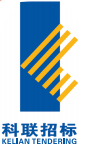 项目名称：灵川县灵川镇木马村委三排至车田优质稻产业基地内灌溉水渠工程项目编号：GLZC2024-C2-230170-KLZB采购人：灵川县灵川镇人民政府采购代理机构：广西科联招标中心有限公司日期：2024年5月17日目录第一章  竞争性磋商公告	3第二章  供应商须知	6供应商须知前附表	6一、总则	111. 适应范围	112. 定义	113. 供应商资格	114. 磋商费用	115. 联合体要求	126. 质疑和投诉	127. 转包与分包	138. 特别说明	14二、磋商文件	149. 磋商文件的构成	1410. 磋商文件的澄清与修改	14三、竞争性磋商响应文件的编制	1511.竞争性磋商响应文件编制基本要求	1512. 响应文件的语言及计量	1613. 磋商报价及采购预算金额、上限控制价	1714. 响应文件有效期	1815. 竞标保证金	1816. 竞争性磋商响应文件的制作	1817. 响应文件的修改和撤回	1918. 响应文件的递交和解密	19四、竞争性磋商（简称磋商）与评审	1919. 磋商小组组成及磋商时间、地点、人员	1920. 评审原则	2021. 评审程序及磋商要求	2022. 确定成交供应商	2323. 属于下列情况之一者，响应文件无效	2324. 出现下列情形之一的，采购人或者采购代理机构应当终止竞争性磋商采购活动，发布项目终止公告并说明原因，重新开展采购活动	2425. 磋商过程的监控	2426. 信用查询	2427. 成交结果公告及成交通知书	25五、签订合同	2528. 履约保证金	2529. 签订合同	26六、其他事项	2630. 采购代理服务费	2631. 编制依据：	2732. 监督管理机构：灵川县财政局	2733. 广西线上“政采贷”政策告知函	27附件：	29质疑函（格式）	29投诉书（格式）	31第三章  工程量清单	33一、工程量清单说明：	33二、注意事项及要求：	34三、工程量清单（另册）	34第四章  评审办法	35一、评审依据及方式	35二、评审办法	35三、推荐成交候选人原则	37附表	38第五章  采购合同（合同主要条款及格式）	40第六章  响应文件（格式）	59第七章  图纸	83第八章  技术标准和要求	83第一章  竞争性磋商公告项目概况灵川县灵川镇木马村委三排至车田优质稻产业基地内灌溉水渠工程采购项目的潜在供应商登录广西政府采购云平台（https://www.gcy.zfcg.gxzf.gov.cn/）免费下载竞争性磋商文件电子版，并于2024年5月28日10时30分（北京时间）前提交响应文件。一、项目基本情况1、项目编号：GLZC2024-C2-230170-KLZB2、项目名称：灵川县灵川镇木马村委三排至车田优质稻产业基地内灌溉水渠工程3、采购方式：竞争性磋商4、预算金额（人民币）：1000117.33元5、最高限价（人民币）：1000117.33元6、采购需求：7、合同履行期限：工期要求：自合同签订之日起90天（日历日）内完工。8、本项目不接受联合体参与磋商。9、设计单位：广西钱江水利水电有限公司二、供应商的资格条件：1、满足《中华人民共和国政府采购法》第二十二条规定；2、落实政府采购政策需满足的资格要求：本项目为专门面向中小企业采购的项目。{按桂财采〔2021〕70号《广西壮族自治区财政厅 广西壮族自治区工业和信息化厅关于贯彻落实政府采购促进中小企业发展管理办法的通知》规定，提供中小企业声明函或者残疾人福利性单位声明函（格式后附）或者供应商属于监狱企业的需提供由省级以上监狱管理局、戒毒管理局（含新疆生产建设兵团）出具的属于监狱企业的证明文件；3、本项目的特定资格要求：供应商须具备水利水电工程施工总承包叁级（含以上级）以上资质，并具有省级或以上建设行政主管部门颁发的建筑施工企业安全生产许可证，并在人员、设备、资金等方面具有相应的施工能力。三、获取采购文件：时间：2024年5月17日至2024年5月24日，每天上午00:00至12:00，下午12:00至23:59（北京时间，法定节假日除外）；地点：广西政府采购云平台（https://www.gcy.zfcg.gxzf.gov.cn/）；方式：潜在供应商登录广西政府采购云平台免费获取竞争性磋商文件电子版。供应商应在广西政府采购云平台进行“申请获取采购文件”操作，否则，将导致无法在线编制响应文件并参与竞标，其不利后果由供应商自行承担。售价（元）：0。四、响应文件提交时间和地点截止时间：2024年5月28日10时30分（北京时间）。地    点：通过广西政府采购云平台实行在线响应。五、开启时间：2024年5月28日10时30分（北京时间）截标后。地点：通过广西政府采购云平台实行在线解密开启。六、公告期限：自本公告发布之日起3个工作日。六、其他补充事宜1、竞标保证金：本项目无须缴纳竞标保证金。2、本项目所属行业：建筑业。3、单位负责人为同一人或者存在直接控股、管理关系的不同供应商，不得参加同一合同项下的政府采购活动。为本项目提供过整体设计、规范编制或者项目管理、监理、检测等服务的供应商，不得再参加本项目上述服务以外的其他采购活动。4、对在“信用中国”网站（https://www.creditchina.gov.cn/）、中国政府采购网（http://www.ccgp.gov.cn/）渠道列入失信被执行人、重大税收违法失信主体、政府采购严重违法失信行为记录名单及其他不符合《中华人民共和国政府采购法》第二十二条规定条件的供应商，不得参与政府采购活动。5、本项目信息发布媒体：http://www.ccgp.gov.cn/（中国政府采购网）、http://zfcg.gxzf.gov.cn/（广西政府采购网）、http://zfcg.czj.guilin.gov.cn/（桂林市政府采购网）。6、磋商响应文件解密时间（北京时间）：截标时间后30分钟内【2024年5月28日上午10时30分至11时00分(北京时间)】磋商供应商可以登录广西政府采购云平台，用“项目采购-开标评标”功能进行解密电子磋商响应文件。若磋商供应商在规定时间内无法解密或解密失败，视为无效响应。7、本项目需要落实的政府采购政策：（1）政府采购促进中小企业发展。（2）政府采购促进残疾人就业政策。（3）政府采购支持监狱企业发展。8、在线响应（电子响应）说明（1）响应文件提交方式：本项目为全流程电子化项目，通过广西政府采购云平台（https://www.gcy.zfcg.gxzf.gov.cn/）实行在线电子响应，供应商应先安装广西政府采购云平台新版客户端（新版客户端下载路径：广西政府采购网（访问地址http://zfcg.gxzf.gov.cn/）—办事服务—下载专区），并按照本项目采购文件和广西政府采购云平台的要求编制、加密后在响应文件提交截止时间前通过网络上传至广西政府采购云平台，供应商在广西政府采购云平台提交电子版响应文件时，请填写参加远程开标活动经办人联系方式。（2）未进行网上注册并办理数字证书（CA认证）的供应商将无法参与本项目政府采购活动，潜在供应商应当在首次响应文件提交截止时间前，完成电子交易平台上的CA数字证书办理及响应文件的提交。（3）为确保网上操作合法、有效和安全，请供应商确保在电子响应过程中能够对相关数据电文进行加密和使用电子签章，妥善保管CA数字证书并使用有效的CA数字证书参与整个采购活动。注：供应商应当在首次响应文件提交截止时间前完成电子响应文件的上传、递交，响应文件提交截止时间前可以补充、修改或者撤回响应文件。补充或者修改响应文件的，应当先行撤回原文件，补充、修改后重新上传、递交。响应文件提交截止时间前未完成上传、递交的，视为撤回响应文件。响应文件提交截止时间以后上传递交的响应文件的，广西政府采购云平台将予以拒收。（4）CA证书在线解密：首次响应文件开启时，需要供应商携带制作响应文件时用来加密的有效数字证书（CA认证）登录广西政府采购云平台电子开标大厅现场按规定时间对加密的响应文件进行解密。（5）供应商需要在具备有摄像头及语音功能且互联网网络状况良好的电脑登录广西政府采购云平台远程开标大厅参与本次磋商，否则后果自负。9.若对项目采购电子交易系统操作有疑问，可登录广西政府采购云平台（https://www.gcy.zfcg.gxzf.gov.cn/），点击右侧咨询小采，获取采小蜜智能服务管家帮助，或拨打广西政府采购云平台服务热线95763获取热线服务帮助。七、凡对本次采购提出询问，请按以下方式联系。1.采购人信息名称：灵川县灵川镇人民政府地址：桂林市灵川县灵川镇灵南路10号联系方式：0773-68609322.采购代理机构信息名称：广西科联招标中心有限公司地址：桂林市七星区东江路28号28-8栋联系方式：0773-54429113.项目联系方式项目联系人：欧阳清松电  话：0773-2808163广西科联招标中心有限公司2024年5月17日第二章  供应商须知供应商须知前附表一、总则1. 适应范围1.1项目名称及项目编号：项目名称：灵川县灵川镇木马村委三排至车田优质稻产业基地内灌溉水渠工程项目编号：GLZC2024-C2-230170-KLZB1.2本竞争性磋商文件（以下简称磋商文件）适用于本磋商项目的磋商、评审、合同履约、验收、付款等行为（法律、法规另有规定的，从其规定）。2. 定义2.1“供应商”是指符合本次采购项目的供应商资格并提交响应文件、参加磋商的供应商。如果该供应商在本次磋商中成交，即成为“成交供应商”。2.2“货物”系指按磋商文件规定，供应商须向采购人提供的一切设备、保险、税金、备品备件、工具、手册及其它有关技术资料和材料。2.3“服务”系指按磋商文件规定，供应商须承担的安装、调试、技术协助、校准、培训、技术指导以及其他类似的义务。2.4“项目”系指供应商按磋商文件规定向采购人提供的货物和服务。2.5“书面形式”包括信函、传真、电报等。2.6“实质性要求”是指竞争性磋商文件中已经指明不满足则响应文件按无效响应处理的条款，或者不能负偏离的条款，或者技术标准和要求中带“▲”的条款。3. 供应商资格3.1满足《中华人民共和国政府采购法》第二十二条规定；3.2落实政府采购政策需满足的资格要求：本项目为专门面向中小企业采购的项目。{按桂财采〔2021〕70号《广西壮族自治区财政厅 广西壮族自治区工业和信息化厅关于贯彻落实政府采购促进中小企业发展管理办法的通知》规定，提供中小企业声明函或者残疾人福利性单位声明函（格式后附）或者供应商属于监狱企业的需提供由省级以上监狱管理局、戒毒管理局（含新疆生产建设兵团）出具的属于监狱企业的证明文件。3.3本项目的特定资格要求：供应商须具备水利水电工程施工总承包叁级（含以上级）以上资质，并具有省级或以上建设行政主管部门颁发的建筑施工企业安全生产许可证，并在人员、设备、资金等方面具有相应的施工能力。4. 磋商费用不论磋商结果如何，供应商均应自行承担所有与磋商有关的全部费用。5. 联合体要求本项目不接受联合体参与磋商6. 询问、质疑和投诉6.1供应商对政府采购活动事项有疑问的，可以向采购人或者采购代理机构提出询问，采购人或者采购代理机构应当在3个工作日内对供应商依法提出的询问作出答复。6.2供应商认为磋商文件、采购过程或者成交结果使自己的合法权益受到损害的，应当在知道或者应知其权益受到损害之日起7个工作日内，以书面形式向采购人或者采购代理机构提出质疑，接收质疑函的方式、联系部门、联系电话和通讯地址：（1）接收质疑函方式：以书面形式（2）质疑联系部门及联系方式：1）名称：灵川县灵川镇人民政府联系电话：0773-6860932通讯地址：桂林市灵川县灵川镇灵南路10号2）名称：广西科联招标中心有限公司联系电话：0773-5442911通讯地址：桂林市七星区东江路28号28-8栋（3）现场提交质疑办理业务时间：质疑期内每个工作日（北京时间）上午9时00分到12时00分，下午14时00分到17时00分。具体质疑起算时间及处理方式如下： （1）潜在供应商依法获取采购文件后，认为采购文件使自己的权益受到损害的，应当在竞争性磋商公告的公告期限届满之日起7个工作日内提出质疑。委托代理协议无特殊约定的，对竞争性磋商文件中采购需求（含资格要求、采购预算和评分办法）的质疑由采购人受理并负责答复；对竞争性磋商文件中的采购执行程序的质疑由采购代理机构受理并负责答复。（2）供应商认为采购过程使自己的权益受到损害的，应当在各采购程序环节结束之日起7个工作日内提出质疑。对采购过程中资格审查、符合性审查等具体评审情况的质疑应向采购人或者采购代理机构提出，由采购人或者采购代理机构受理并负责答复；对采购过程中采购执行程序的质疑由采购代理机构受理并负责答复。（3）供应商认为成交结果使自己的权益受到损害的，应当在成交结果公告期限届满之日起7个工作日内提出质疑，由采购人受理并负责答复。6.3供应商提出的询问或者质疑超出采购人对采购代理机构委托授权范围的，采购代理机构应当告知供应商向采购人提出。政府采购评审专家应当配合采购人或者采购代理机构答复供应商的询问和质疑。6.4 供应商提出质疑应当提交质疑函和必要的证明材料，针对同一采购程序环节的质疑必须在法定质疑期内一次性提出。质疑函应当包括下列内容（质疑函格式后附）：（1）供应商的姓名或者名称、地址、邮编、联系人及联系电话；（2）质疑项目的名称、编号；（3）具体、明确的质疑事项和与质疑事项相关的请求；（4）事实依据；（5）必要的法律依据；（6）提出质疑的日期。供应商为自然人的，应当由本人签字；供应商为法人或者其他组织的，应当由法定代表人、主要负责人，或者其委托代理人签字或者盖章，并加盖公章。6.5采购人、采购代理机构认为供应商质疑不成立，或者成立但未对成交结果构成影响的，继续开展采购活动；认为供应商质疑成立且影响或者可能影响成交结果的，按照下列情况处理：（一）对采购文件提出的质疑，依法通过澄清或者修改可以继续开展采购活动的，澄清或者修改采购文件后继续开展采购活动；否则应当修改采购文件后重新开展采购活动。（二）对采购过程或者成交结果提出的质疑，合格供应商符合法定数量时，可以从合格的成交候选人中另行确定成交供应商的，应当依法另行确定成交供应商；否则应当重新开展采购活动。质疑答复导致成交结果改变的，采购人或者采购代理机构应当将有关情况书面报告本级财政部门。6.6投诉的权利。质疑供应商对采购人或采购代理机构的答复不满意，或者采购人或采购代理机构未在规定时间内作出答复的，可以在答复期满后15个工作日内向《政府采购质疑和投诉办法》（财政部令第94号）第六条规定的财政部门提起投诉（投诉书格式后附），受理投诉方式：（1）受理方式：纸质方式受理，投诉书正、副本（经过质疑的事项才可投诉）。（2）通讯方式：名称：灵川县财政局地址：桂林市灵川县灵南路25号联系电话：0773-68128187. 转包与分包7.1 本项目不允许转包。7.2 本项目不可以分包。7.3本项目不允许挂靠。7.4如发现有以上行为，采购人有权终止合同，所有损失由成交供应商承担。8. 特别说明8.1关联供应商不得参加同一合同项下政府采购活动，否则响应文件将被视为无效：（1）单位负责人为同一人或者存在直接控股、管理关系的，不得参加同一合同项下的政府采购活动。（2）为本采购项目提供整体设计、规范编制或者项目管理、监理、检测等服务的供应商，不得再参加本次采购活动。二、磋商文件9. 磋商文件的构成（1）竞争性磋商公告；（2）供应商须知；（3）工程量清单；（4）评审办法；（5）采购合同（合同主要条款及格式）；（6）响应文件（格式）；（7）图纸。10. 磋商文件的澄清与修改10.1 提交首次响应文件截止之日前，采购代理机构可以对已发出的磋商文件进行必要澄清、答复、修改或补充，澄清或者修改的内容可能影响响应文件编制的，澄清或者修改的内容作为磋商文件的组成部分。采购代理机构应当在提交首次响应文件递交截止时间五日前在本项目竞争性磋商公告发布的同一媒体上发布更正公告，不足五日的，应当顺延首次响应文件递交截止时间。10.2供应商应实时关注本项目信息公告发布媒体相关网站了解澄清、修改等与项目有关的内容，如因供应商未及时登录相关网站了解澄清、修改等与项目有关的内容，从而导致响应文件无效的，由供应商自行承担责任。10.3澄清或者修改的内容为磋商文件的组成部分。当澄清或者修改通知就同一内容的表述不一致时，以最后发出的文件为准。10.4 磋商文件的澄清或者修改都应该通过本项目采购代理机构以法定形式发布，采购人非通过本机构，不得擅自澄清或者修改磋商文件。10.5采购单位可以视采购具体情况，延长响应文件截止时间和磋商时间，在本项目竞争性磋商公告发布的同一媒体上发布变更公告。三、竞争性磋商响应文件的编制11.竞争性磋商响应文件编制基本要求11.1 本项目实行电子响应，供应商应准备电子磋商响应文件：11.1.1 电子响应文件按广西政府采购云平台要求及本磋商文件要求制作、加密并递交。具体操作流程可参考《广西壮族自治区全流程电子招投标项目管理系统--供应商客户端》，指南可在“http://www.ccgp-guangxi.gov.cn/PurchaseAdvisory/ImportantNotice/2866753.html”下载。11.2竞争性磋商响应文件（以下简称响应文件）的组成及要求11.2.1响应文件组成【格式见第六章“响应文件（格式）”，格式外的供应商可自行编制】11.2.1.1资格性响应证明材料：（1）供应商相应的法定代表人、负责人、自然人有效身份证正反两面复印件（必须提供）；（2）供应商的授权委托书原件、委托代理人有效身份证正反面复印件以及由县级以上（含县级）社会养老保险经办机构出具的供应商为委托代理人交纳的响应文件递交截止时间前半年内任意连续二个月社保证明复印件；（委托代理时必须提供）。除供应商为以下三种情形的：①如供应商为截标时间前60日以内成立的公司，可以提供供应商与委托代理人签订的劳动合同复印件代替社保证明复印件；②如供应商为事业单位，可以提供事业单位机构编制管理证复印件或事业单位机构为其发放工资的工资条复印件代替社保证明复印件；③如委托代理人为免缴纳社保人员，提供免缴纳社保的证明材料复印件及供应商与委托代理人签订的劳动合同复印件代替社保证明复印件。【属自然人的应提供由县级以上（含县级）社会养老保险经办机构出具的自然人本人及委托代理人所交纳的响应文件递交截止时间前半年内任意连续二个月社保证明复印件】（委托代理时必须提供）（3）供应商参加政府采购活动前3年内在经营活动中没有重大违法记录及有关信用信息的书面声明（必须提供）；（4）供应商的法人或者其他组织营业执照等证明文件复印件（必须提供，自然人除外）；注：①法人包括企业法人、机关法人、事业单位法人和社会团体法人；其他组织主要包括合伙企业、非企业专业服务机构、个体工商户、农村承包经营户。②如供应商为企业（包括合伙企业），应提供工商部门注册的有效“企业法人营业执照”或“营业执照”；供应商为事业单位，应提供有效的“事业单位法人证书”；供应商为非企业专业服务机构的，应提供执业许可证等证明文件；供应商为个体工商户，应提供有效的“个体工商户营业执照”。（5）供应商有效的资质证书复印件（必须提供）；（6）供应商财务状况报告（提供2022年度或2023年度经审计的财务报告复印件或者截标时间前半年内至少一个月能反映财务状况的报表或者供应商自拟的截标时间前半年内至少一个月的财务情况说明）（必须提供）；（7）供应商截止响应文件递交截止时间前半年内任意一个月或任一季度依法缴纳税收的证明材料[增值税缴纳发票(税收完税证明)或企业所得税完税证明或税务部门出具的免税证明]复印件（必须提供）。（8）中小企业声明函或者残疾人福利性单位声明函（格式后附）或者供应商属于监狱企业的，提供由省级以上监狱管理局、戒毒管理局（含新疆生产建设兵团）出具的属于监狱企业的证明文件（必须提供）。11.2.1.2符合性响应证明材料：（1）响应函（格式见附件）（必须提供）；（2）工程报价汇总表（格式见附件）（必须提供）；（3）已标价工程量清单（必须提供）；（4）拟投入本工程主要施工管理人员表（必须提供)；（5）担任本工程的项目经理简历表（应附相关证书、身份证复印件）（必须提供）；（6）施工组织设计方案（如有，请提供）；（7）工程完工服务承诺书（必须提供）；（8）农民工工资保障金交纳与使用承诺书（必须提供）；（9）城乡清洁工程渣土清运承诺书（必须提供）。11.2.1.3其他有效证明材料（1）供应商2021年1月1日以来具有同类项目的业绩相关证明材料（无不良记录，以中标、成交通知书或签订的合同为准，并能清晰反映项目的名称、采购内容、采购金额、采购时间）（如有，请提供）；（2）供应商可结合本项目的评审办法视自身情况自行提交其它相关证明材料。供应商提供的以上“11.2”中相关证明材料属于“必须提供”的文件应加盖磋商供应商CA签章，否则响应文件按无效响应处理。11.3 供应商应按竞争性磋商文件第六章“响应文件（格式）”编制响应文件。特别说明：（1）响应文件（电子响应文件），其中电子响应文件中所须加盖公章部分均采用CA签章。若磋商文件中有专门标注的某关联点，并要求供应商在电子响应系统中作出磋商响应的，如供应商未对关联点进行响应或者在响应文件其它内容进行描述，造成电子评审不能查询的责任由供应商自行承担。磋商文件要求法定代表人（负责人、自然人）或委托代理人签字的部分必须签字然后扫描或者拍照做成.pdf格式上传（或加盖个人CA签章），无签字的响应文件按无效响应处理。12. 响应文件的语言及计量12.1 响应文件以及供应商与采购代理机构就有关磋商事宜的所有来往函电，均应以中文汉语书写。供应商提交的支持文件和印刷的文献可以使用别的语言，但其相应内容必须附有中文翻译文本，在解释响应文件时以中文翻译文本为主。12.2 磋商计量单位，磋商文件已有明确规定的，使用磋商文件规定的计量单位；磋商文件没有规定的，应采用中华人民共和国法定计量单位（货币单位：人民币元），否则视同未响应。13. 磋商报价及采购预算金额、上限控制价13.1磋商报价应按采购文件中相关附表格式填写；供应商应采用采购人（采购代理机构）提供的工程量清单进行报价，不得采用总价让利或以百分比让利等形式进行报价。（1）采购预算：本工程总造价为人民币1000117.33元。（2）上限控制价：经采购人确认，本工程最高磋商报价为1000117.33元。13.2磋商供应商必须就磋商文件所有内容作完整唯一报价，否则，其磋商将被拒绝。响应文件只允许有一个报价，有选择的或有条件的报价将不予接受。13.3磋商报价包括本项目采购范围内一切服务价款的总和；供应商综合考虑在报价中。13.4响应文件中磋商报价的大写金额和小写金额不一致的，以大写金额为准；总价金额与按单价汇总金额不一致的，以单价金额计算结果为准；单价金额小数点明显错位的，应以总价为准，并修改单价；对不同文字文本响应文件的解释发生异议的，以中文文本为准。按上述勘误修正原则及方法调整或修正响应文件的磋商报价，供应商需签字确认。13.5未书面退出磋商的供应商在规定时间内提交最后报价，其最后报价超出采购预算金额或上限控制价导致已通过评审的响应文件无效的，在系统平台上按供应商在提交响应文件截止时间后撤回响应文件处理。13.6最后磋商报价超出本项目采购预算总金额或上限控制价的将被视为无效磋商。13.7磋商报价应包括本次采购范围内提供的服务、技术费、人工费、保险、税金、培训、版权费等全部费用，磋商供应商综合考虑在报价中。13.8工程量清单报价表中所报的单价和合价，以及报价汇总表中的价格应包括施工设备（含脚手架）、主要材料、辅助材料、安装（如工程量清单中未列所安装设备则包含所安装设备的采购）、垃圾清运、劳务、管理、维护、保险、利润、增值税、政策性文件规定及合同包含的所有风险、责任等各项应有费用。13.9磋商供应商应按磋商文件提供的工程量清单计算工程项目的综合单价和合价。清单中的每一项均需计算填写综合单价和合价，磋商供应商没有填写综合单价和合价的项目将不予支付，并认为此项费用已包括在清单的其他综合单价和合价中。磋商供应商在清单中多报的细目或单价、合价或总额价发包人将不予支持。13.10磋商供应商应对磋商文件中清单所列的各项内容和要求作实质性响应。13.11磋商供应商应采用综合单价对工程量清单进行磋商，不得采用总价让利或以百分比让利等形式进行磋商。13.12供应商应在规定时间内在广西政府采购云平台系统上提交最后报价，超出磋商小组设定的最后报价时限或其最后报价超出采购预算导致已通过评审的响应文件无效的，按供应商在提交响应文件截止时间后撤回响应文件处理。14. 响应文件有效期14.1 响应文件有效期：响应文件递交截止时间之日起90天，有效期不足的响应文件将被拒绝。14.2 出现特殊情况下，需要延长响应文件有效期的，采购代理机构书面通知供应商延长响应文件有效期。供应商同意延长的，但不能修改响应文件。供应商拒绝延长的，其响应文件无效。15. 竞标保证金本项目无须缴纳竞标保证金。16. 竞争性磋商响应文件的制作16.1电子磋商响应文件中须加盖供应商公章部分均采用 CA 签章，并根据“广西壮族自治区全流程电子招投标项目管理系统--供应商客户端”及本磋商文件规定的格式和顺序编制电子磋商响应文件并进行关联定位，以便磋商小组在评审时，点击评分项可直接定位到该评分项内容。如对磋商文件的某项要求，供应商的电子磋商响应文件未能关联定位提供相应的内容与其对应，则磋商小组在评审时如做出对供应商不利的评审由供应商自行承担。电子磋商响应文件如内容不完整、编排混乱导致磋商响应文件被误读、漏读，或者在按采购文件规定的部位查找不到相关内容的，由供应商自行承担。16.2供应商法人（负责人）或授权代表持有广西政府采购云平台个人CA签章的，应在响应文件中涉及到签字的位置使用个人CA签章，没有办理广西政府采购云平台个人CA签章的可在响应文件中涉及到签字的位置手写签字后扫描或者拍照做成 PDF 的格式上传即可。16.3 磋商响应文件不得涂改，若有修改错漏处，须法定代表人（负责人、自然人）或授权委托人签字（或个人CA签章）。磋商响应文件因字迹潦草或表达不清所引起的后果由供应商负责。16.4磋商前准备 16.4.1本项目实行在线磋商，采用电子磋商响应文件。若供应商参与磋商，自行承担磋商一切费用。 16.4.2各供应商应在截标前应确保成为广西政府采购云平台正式注册入库供应商，并完成 CA 数字证书申领。因未注册入库、未办理 CA 数字证书等原因造成无法磋商或磋商失败等后果由供应商自行承担。 16.4.3供应商将广西政府采购云平台新版客户端（新版客户端下载路径：广西政府采购网（访问地址http://zfcg.gxzf.gov.cn/）—办事服务—下载专区）下载、安装完成后，可通过账号密码或 CA 登录客户端进行响应文件制作。客户端请至网站下载专区查看，如有问题拨打广西政府采购云平台服务热线95763获取热线服务帮助。17. 响应文件的修改和撤回17.1 响应文件递交截止时间前可以撤回电子磋商响应文件。补充或者修改电子磋商响应文件的，应当先行撤回原文件，补充、修改后重新传输递交，磋商响应文件递交截止时间前未完成传输的，视为撤回磋商响应文件。17.2 在响应文件递交截止时间后的响应文件有效期内，供应商不得撤回其响应文件。18. 响应文件的递交和解密18.1响应文件递交截止时间：于2024年5月28日10时30分（北京时间）之前将电子磋商响应文件上传到广西政府采购云平台。应按照本项目磋商文件和广西政府采购云平台的要求编制、加密传输磋商响应文件。供应商在使用系统进行响应的过程中遇到涉及平台使用的任何问题，可致电广西政府采购云平台技术支持热线咨询。18.2磋商响应文件解密时间（北京时间）：截标时间后30分钟内（2024年5月28日10时30分至11时00分)磋商供应商可以登录广西政府采购云平台，用“项目采购-开标评标”功能进行解密磋商文件。若磋商供应商在规定时间内无法解密或解密失败，视为无效响应。18.3 除竞争性磋商文件另有规定外，供应商所递交的响应文件不予退还。18.4 电子响应文件的相关说明（1）供应商进行电子响应应安装客户端软件，并按照采购文件和电子交易平台的要求编制并加密磋商响应文件。供应商未按规定加密的磋商响应文件，电子交易平台将拒收。供应商应当在磋商截止时间前完成磋商响应文件的传输递交，并可以补充、修改或者撤回磋商响应文件。补充或者修改磋商响应文件的，应当先行撤回原文件，补充、修改后重新传输递交。磋商截止时间前未完成传输的，视为撤回磋商响应文件。磋商截止时间后递交的磋商响应文件，电子交易平台将拒收。 （2）如有特殊情况，采购代理机构延长截止时间和开标时间，采购代理机构和供应商的权利和义务将受到新的截止时间和开标时间的约束。四、竞争性磋商（简称磋商）与评审19. 磋商小组组成及磋商时间、地点、人员19.1 磋商小组组成：磋商及评审工作由采购代理机构负责组织，具体磋商、评审工作由依法组建的磋商小组负责，磋商小组由采购人代表和有关方面的专家组成。磋商小组的构成：3人，其中采购人代表1人，专家2人。19.2 磋商时间、地点、人员：19.2.1磋商时间：响应文件递交截止时间后。19.2.2磋商地点：本项目需要磋商供应商代表在截标当天截标后，按磋商小组要求及时登录广西政府采购云平台等候在线磋商。19.2.3磋商参加人员：供应商法定代表人、负责人、自然人或相应的委托代理人持有效身份证原件和供应商广西政府采购云平台CA数字证书参加磋商。请供应商按时等候磋商。19.2.4响应文件递交截止时间后，由磋商小组在评标室内线上开启响应文件。20. 评审原则20.1 磋商小组必须坚持公平、公正、科学和择优的原则。20.2 评审办法：综合评分法，具体详见第四章评审办法。20.3 磋商小组应按磋商文件进行评审，不得擅自更改评审办法。20.4 在评审过程中，磋商小组任何人不得对某个供应商发表任何倾向性意见，不得向其他磋商小组成员明示或者暗示自己的评审意见。20.5 磋商小组成员对需要共同认定的事项存在争议的，按照少数服从多数的原则作出结论。持不同意见的磋商小组成员应当在评审报告上签署不同意见并说明理由，否则视为同意。20.6 响应文件最后报价出现前后不一致的，除竞争性磋商文件另有规定外，按照下列规定修正：(1) 响应文件中磋商报价表内容与响应文件中相应内容不一致的，以最后磋商报价表为准；(2) 大写金额和小写金额不一致的，以大写金额为准；(3) 单价金额小数点或者百分比有明显错位的，以报价表的总价为准，并修改单价；(4) 总价金额与按单价汇总金额不一致的，以单价金额计算结果为准。同时出现两种以上不一致的，按照前款规定的顺序修正。修正后的报价（不得超出响应文件的范围或者改变响应文件的实质性内容）经磋商供应商确认后产生约束力，磋商供应商不确认的，作无效响应处理。21. 评审程序及磋商要求21.1磋商小组成员的通讯工具或相关电子设备交由桂林市公共资源交易中心统一保管后到达评标室，采购代理机构核实磋商小组成员身份，告知回避要求，宣布评审工作纪律和程序，推选磋商小组组长。21.2磋商小组应当对发布公告的竞争性磋商文件（简称磋商文件）进行确认，审查供应商的响应文件并作出评价；要求供应商解释或者澄清其响应文件；编写评审报告；告知采购人、采购代理机构在评审过程中发现的供应商的违法违规行为。21.3 磋商小组依据竞争性磋商文件的规定，首先对响应文件进行资格性审查，以确定供应商是否具备本项 目供应商资格；再对通过资格性审查的供应商响应文件的有效性、完整性和对磋商文件的响应程度进行符合性 审查，以确定是否对磋商文件的实质性要求做出响应。 21.4 磋商小组在对供应商进行资格性审查时，将对供应商企业股东及出资等信息进行查询。根据 《中华人民共和国政府采购法实施条例》第十八条第一款规定，审查中如发现供应商存在单位负责人为同一人或者存在直接控股、管理关系的不同供应商参加同一合同项下的政府采购活动的，按响应文件无效处理 。21.4.1 查询渠道：《国家企业信用信息公示系统》（网址：https://www.gsxt.gov.cn/index.html）21.4.2 审查流程：（1）进入《国家企业信用信息公示系统》（网址：https://www.gsxt.gov.cn/index.html），输入企业名称，进入企业信息主页面；（2）查看主页“股东及出资信息”栏，或年报中的“股东及出资信息”栏信息；（3）将各供应商的股东及出资信息进行比对，得出审查结论；（4）将相关资料作为评审资料打印存档。21.5 磋商小组如发现供应商提供的证明文件不齐全或不符合规定格式的，应一次性告知供应商，供应商应在规定的时间内线上补正或更正。21.6 磋商小组在对响应文件的有效性、完整性和响应程度进行审查时，可以要求供应商对响应文件中含义不明确、同类问题表述不一致或者有明显文字和计算错误的内容等作出必要的澄清、说明或者更正。供应商的澄清、说明或者更正不得超出响应文件的范围或者改变响应文件的实质性内容。澄清、说明或者更正应由其法定代表人（负责人、自然人）或相应的授权委托代表签字（个人CA签章)或者加盖供应商公章(CA签章)。根据磋商文件规定的程序、评定成交的标准等事项与实质性响应竞争性磋商文件要求的供应商进行磋商。未实质性响应磋商文件的响应文件按无效处理，磋商小组应当告知有关供应商。 磋商小组所有成员应当按已确定的磋商顺序集中与单一供应商分别进行磋商，并给予所有实质性响应竞争性磋商文件要求的供应商平等的磋商机会。 磋商中，磋商小组不得透露与磋商有关的其他供应商的技术资料、价格和其他信息。 磋商小组对磋商过程和重要磋商内容进行记录，磋商双方在记录上签字确认。 21.7当磋商小组一致确定磋商供应商的竞争性磋商响应文件能够详细列明采购标的的技术、服务要求且符合竞争性磋商文件要求，无需再磋商的，磋商小组按竞争性磋商文件设定的21.11、21.16程序和综合评分法确定成交候选人。第一轮磋商后竞争性磋商文件有实质性变动或仍需磋商的，磋商小组对竞争性磋商文件变动或提出磋商意见后进行第二轮磋商。21.8 在磋商过程中，磋商小组可以根据磋商文件和磋商情况实质性变动项目需求中的技术、服务要求以及合同草案条款，但不得变动磋商文件中的其他内容。实质性变动的内容，须经采购人代表确认。 对磋商文件作出的实质性变动是磋商文件的有效组成部分，磋商小组应当及时通过广西政府采购云平台同时通知所有参加磋商的供应商。 供应商应当按照磋商文件的变动情况和磋商小组的要求重新提交响应文件，并由其法定代表人、负责人、自然人或相应的授权委托代表签字（个人CA签章）或者加盖供应商公章(CA签章)。逾时不交的，视同放弃磋商。 21.9 第二轮磋商磋商小组集中就重新提交的响应文件或磋商小组提出的磋商意见与单一响应供应商分别进行磋商。磋商小组对磋商过程和重要磋商内容进行记录，磋商双方在记录上签字确认（CA签章确认）。磋商后，供应商根据磋商小组统一整理的书面磋商记录要求做出书面承诺，并由其法定代表人或授权代表签字或者加盖公章（CA签章）后按时线上提交。当磋商小组一致确定供应商的竞争性磋商响应文件符合竞争性磋商文件要求，无需再磋商的，磋商小组按竞争性磋商文件设定的21.11、21.16程序和评审方法确定成交候选人。第二轮磋商后竞争性磋商文件仍有实质性变动的或仍需磋商的，磋商小组对竞争性磋商文件变动或提出磋商意见后进行第三轮磋商。以此类推。21.10 在采购过程中符合竞争要求的供应商或者报价未超过采购预算的供应商不足 3 家的，采购人或者采购代理机构应当终止竞争性磋商采购活动。21.11 最后报价21.11.1 磋商文件能够详细列明采购标的的质量要求的，磋商结束后，磋商小组应当要求所有继续参加磋商的供应商在规定时间内线上提交最后报价，提交最后报价的供应商不得少于 3 家。 21.11.2 磋商文件不能详细列明采购标的的施工要求，需经磋商由供应商提供最终设计方案或解决方案的，磋商结束后，磋商小组应当按照少数服从多数的原则投票推荐 3 家以上（含 3 家）供应商的设计方案或者解决方案，并要求其在规定时间内线上提交最后报价。 21.11.3最后报价（应答文件）是供应商响应文件的有效组成部分：供应商做最终报价时，如供应商维持磋商报价不变，以原磋商报价作为供应商最后报价；供应商应预先准备好调整后的完整已标价的工程量清单。如供应商在磋商过程中，改变原报价且未按竞争性磋商文件要求提供调整后的磋商报价电子版的，其报价不予认可，视供应商维持原磋商报价不变。必须由供应商加盖公章（CA签章）。21.11.4 根据《财政部关于政府采购竞争性磋商采购方式管理暂行办法有关问题的补充通知》(财库〔2014〕214 号)的规定，如采购项目为政府购买服务项目（含政府和社会资本合作项目），在采购过程中符合要求的供应商（社会资本）只有 2 家的，竞争性磋商采购活动可以继续进行，并要求其在规定时间内线上提交最后报价；采购过程中符合要求的供应商（社会资本）只有 1 家的，采购人或者采购代理机构应当终止竞争性磋商采购活动，发布项目终止公告并说明原因，重新开展采购活动。 21.11.5 根据《政府采购竞争性磋商采购方式管理暂行办法》（财库〔2014〕214号）的规定：最后报价是供应商响应文件的有效组成部分。 符合本办法（财库〔2014〕214号文）第三条第四项情形的，提交最后报价的供应商可以为2家。（财库〔2014〕214号文第三条第四项：市场竞争不充分的科研项目，以及需要扶持的科技成果转化项目。）21.12 已提交响应文件的供应商，在提交最后报价之前，可以根据磋商情况书面退出磋商。 未书面退出磋商的供应商在规定时间内线上提交最后报价，其最后报价超出采购预算导致已通过评审的响应文件无效的，按供应商在提交响应文件截止时间后撤回响应文件处理。 21.13 评审报告 磋商小组应当从质量和服务均能满足磋商文件全部实质性响应要求的供应商中，按照最后综合得分由高到低的顺序提出 3 名以上（含 3 名）成交候选人，并编写评审报告。21.14 在评审过程中出现法律法规和磋商文件均没有明确规定的情形时，由磋商小组现场协商解决，协商不一致的，由全体磋商小组投票表决，以得票率二分之一以上磋商小组成员的意见为准。 21.15 采购代理机构发现磋商小组有明显的违规倾向或歧视现象，或不按评审办法进行，或其他不正常行为的，应当及时制止。如制止无效，应及时向政府采购监督管理机构报告。21.16 本采购项目的评审依据为竞争性磋商文件和竞争性磋商响应文件，采用的评审方法为综合评分法。22. 确定成交供应商22.1磋商小组应当根据综合得分情况，按照综合得分由高到低顺序推荐成交候选人，并编写评审报告。磋商小组根据综合得分由高到低排列次序，若得分相同时，以评审报价由低到高顺序排列；若得分相同且评审报价相同的，以最后报价由低到高顺序排列；若仍相同的，由磋商小组按照抽签的方式决定排列次序。22.2采购单位应当确定磋商小组推荐排名第一的成交候选人为成交供应商。22.3排名第一的成交候选人放弃成交、因不可抗力提出不能履行合同，或信用信息记录不符合相关规定的，或者磋商文件规定应当提交履约保证金而在规定的期限内未能提交的（本项目免收履约保证金），采购单位可以确定排名第二的成交候选人为成交供应商。22.4排名第二的成交候选人因前款规定的同样原因不能签订合同的，采购单位可以确定排名第三的成交候选人为成交供应商。23. 属于下列情况之一者，响应文件无效（1）未按磋商文件规定完整线上提交响应文件或未按规定要求线上签字、签章的；（2）不具备磋商文件规定的资格要求的；（3）在进行资格性审查时，磋商小组将进入《国家企业信用信息公示系统》对企业股东及出资等信息进行查询，对存在《中华人民共和国政府采购法实施条例》第十八条第一款情形的，即单位负责人为同一人或者存在直接控股、管理关系的不同供应商，不得参加同一合同项下的政府采购活动，其磋商文件将被视为无效文件；（4）响应文件未按磋商文件的内容和要求编制，或提供虚假材料的；（5）响应文件有效期、质量要求、工期要求不能满足采购文件要求的；（6）供应商未就工程量清单中的所有内容作完整唯一报价的；（7）未在磋商小组规定的时间内提交响应文件(包括最后报价)的；（8）超越了按照法律法规规定必须获得行政许可或者行政审批的经营范围的；（9）未满足磋商文件实质性要求的或者响应文件有采购人不能接受的附加条件的；（10）响应文件实质性要求未做变动，供应商最后报价高于第一次报价的或报价超出上限控制价的；（11）不符合法律、法规和磋商文件规定的其他实质性要求和条件的。供应商有下列情形之一的视为供应商相互串通磋商，响应文件将被视为无效（1）不同供应商的响应文件由同一单位或者个人编制；或不同供应商报名的IP地址一致的；（2）不同供应商委托同一单位或者个人办理磋商事宜；（3）不同的供应商的响应文件载明的项目管理员为同一个人；（4）不同供应商的响应文件异常一致或竞标报价呈规律性差异；（5）不同供应商的响应文件相互混编。24. 出现下列情形之一的，采购人或者采购代理机构应当终止竞争性磋商采购活动，发布项目终止公告并说明原因，重新开展采购活动（1）因情况变化，不再符合规定的竞争性磋商采购方式适用情形的；（2）出现影响采购公正的违法、违规行为的； （3）在采购过程中符合竞争要求的供应商或者报价未超过采购预算的供应商不足3家的。（除财库〔2014〕214 号《政府采购竞争性磋商采购方式管理暂行办法》第二十一条第三款规定的情形外） 25. 磋商过程的监控本项目磋商过程实行全程录音、录像监控，供应商在磋商过程中所进行的试图影响磋商结果的不公正活动，可能导致其磋商被拒绝。信用查询根据《关于做好政府采购有关信用主体标识码登记及在政府采购活动中查询使用信用记录有关问题的通知》桂财采〔2016〕37号的通知，采购代理机构对成交人的成交资格进行信用查询：（1）查询渠道：“信用中国”网站（https://www.creditchina.gov.cn/）、中国政府采购网（http://www.ccgp.gov.cn/）；（2）查询时间：成交通知书发出前；（3）信用信息查询记录和证据留存方式：在查询网站中直接打印查询记录，打印材料作为采购活动资料保存。（4）信用信息使用规则：对在“信用中国”网站（https://www.creditchina.gov.cn/）、中国政府采购网（http://www.ccgp.gov.cn/）渠道列入失信被执行人、重大税收违法失信主体、政府采购严重违法失信行为记录名单及其他不符合《中华人民共和国政府采购法》第二十二条规定条件的供应商，不得参与政府采购活动，取消其成交候选人资格。采购人依法按照评审报告中磋商小组推荐成交候选人排序表确定排名第二的成交候选人为成交供应商或者重新组织采购。27. 成交结果公告及成交通知书27.1 采购代理机构于磋商结束后两个工作日内将评审报告送交采购人，采购人应当自收到评审报告五个工作日内在评审报告推荐的成交候选人中按顺序确定成交供应商，采购代理机构在成交供应商确定之日起两个工作日内发出成交通知书，并在指定媒体上公告成交信息。采用书面推荐供应商参加采购活动的，还应当公告采购人和评审专家的推荐意见。27.2 在发布成交公告的同时，采购代理机构向成交供应商发出成交通知书。成交供应商自接到通知之日起七个工作日内，办理成交通知书领取手续。27.3 采购代理机构无义务向未成交的供应商解释未成交原因和退还响应文件。五、签订合同28. 履约保证金28.1履约保证金缴纳□ 本项目不需要缴纳履约保证金。☑ 本项目需要缴纳履约保证金，相关要求如下：1.履约保证金金额：按项目成交总金额的 2 %。2.履约保证金提交方式：成交供应商在签订合同前以银行转账、支票、汇票、本票或者金融机构、担保机构出具的保函等非现金方式向采购人提交。3.履约保证金退付方式、时间及条件：履约保证金待履行完合同约定的权利义务事项后且不存在争议的，由成交供应商向履约保证金收取单位提供《政府采购项目合同验收书》及《政府采购项目履约保证金退付意见书》，履约保证金收取单位在收到合格材料后5个工作日内办理退还手续（不计利息）。4.缴纳履约保证金指定账户的信息（采购人自行提供）：开户名称：                开户银行：                银行账号：                开户行行号：              备注：1.根据《广西壮族自治区财政厅关于贯彻落实政府采购优化营商环境百日攻坚行动方案的通知》（桂财采〔2020〕49号）和《广西壮族自治区财政厅关于规范政府采购货物和服务项目保证金管理的通知》（桂财规〔2022〕8号）规定，鼓励采购人在与中小微企业签订政府采购合同时，减少或免于收取履约保证金，有必要收取履约保证金的，收取的履约保证金不得超过政府采购合同金额的5%，对中小企业收取的履约保证金数额不得超过政府采购合同金额的2%。2.履约保证金不足额缴纳的（包含保函额度不足的），或者不按规定提交方式提交的，或者保函有效期低于合同履行期限的（即合同中规定的当事人履行自己的义务，如交付标的物、价款或者报酬，履行劳务、完成工作的时间界限）的，视为未按规定提交履约保证金。3.采用金融、担保机构出具保函的，必须为无条件保函，否则视为未按规定提交履约保证金。4.供应商为联合体的，可由联合体任意一方或者联合体各方共同提交的履约保证金，视为有效履约保证金。28.2如果成交供应商没能按上述第28.1款规定执行，取消该成交资格并没收其竞标保证金，并有权授予第二成交候选供应商为成交供应商资格（依次类推）或重新组织采购。28.3工程安装验收合格后，成交供应商将《验收报告单》送交采购人，并凭《验收报告单》和履约保证金收据原件（由采购人开据）办理履约保证金退款手续，采购人在十五个工作日内将履约保证金（无息）退还给成交供应商。如成交供应商不按双方签订的合同规定履约，则没收其全部履约保证金，履约保证金不足以赔偿损失的，按实际损失赔偿。28.4在履约保证金到期退还前，若成交供应商的开户名称、开户银行、账号有变动的，以书面形式通知采购人，否则由此产生的后果由成交供应商自负。29. 签订合同29.1 签订合同时间：成交通知书发出之日起七个工作日内签订合同。成交供应商领取成交通知书后，应按规定与采购人签订合同。29.2 如成交供应商有下列情形之一的，情节严重的，由财政部门将其列入不良行为记录名单，在一至三年内禁止参加政府采购活动，并予以通报。采购代理机构可从磋商小组推荐的成交候选人中按顺序重新确定成交供应商或重新组织采购。拒绝签订政府采购合同的成交供应商不得参加对该项目重新开展的采购活动。（1）成交后不与采购人签订合同的（不可抗力除外）；（2）将成交项目转让给他人，或者在响应文件中未说明，且未经采购人同意，将成交项目分包给他人的；（3）拒绝履行合同义务的。29.3 合同备案存档：政府采购合同双方自签订之日起一个工作日内将合同原件一份交采购代理机构，采购代理机构将政府采购合同在省级以上人民政府财政部门指定媒体上公告。六、其他事项30. 采购代理服务费30.1.采购代理服务费支付方式：本项目采购代理服务费由成交供应商在签订合同前，以银行转账、电汇等方式一次性向采购代理机构支付。30.2采购代理服务费收取标准：以项目成交总金额为计费额，按本须知正文第30.3条规定的工程类收费计算标准下浮20%计算。30.3采购代理服务费收费计算标准：注：采购代理收费按差额定率累进法计算。30.4采购代理服务费缴纳账户：开户户名：广西科联招标中心有限公司桂林分公司开户银行：中国工商银行股份有限公司桂林市桂湖支行账    号：210326022920100253731. 编制依据本竞争性磋商文件是根据《中华人民共和国政府采购法》《中华人民共和国政府采购法实施条例》《政府采购竞争性磋商采购方式管理暂行办法》和政府采购管理有关规定编制。32. 监督管理机构监督管理机构：灵川县财政局  0773-681281833. 广西线上“政采贷”政策告知函广西线上“政采贷”政策告知函各供应商：欢迎贵公司参与广西政府采购活动！线上“政采贷”是人民银行南宁中心支行和自治区财政厅共同支持企业发展，针对参与政府采购活动的企业融资难、融资贵、融资慢、融资繁问题推出的一项融资政策。贵公司若成为本次政府采购项目的中标（成交）供应商，可持政府采购合同在线向银行业金融机构申请贷款，融资机构将根据《中国人民银行南宁中心支行 广西壮族自治区财政厅关于推广线上“政采贷”融资模式的通知》（南宁银发〔2021〕258号），按照双方自愿的原则提供便捷、优惠的贷款服务。相关金融产品和银行业金融机构联系方式，可在中征应收账款融资服务平台查询（网址：https://www.crcrfsp.com/，客服电话：400-009-0001）。附件：质疑函（格式）一、质疑供应商基本信息：质疑供应商：                                                           地址：                                          邮编：                  联系人：                     联系电话：                 授权代表：                      联系电话：                      地址：                 邮编：                  二、质疑项目基本情况：质疑项目的名称：                      质疑项目的编号：                      采购人名称：                          质疑事项：□采购文件   采购文件获取日期：                                   □采购过程   □成交结果   三、质疑事项具体内容质疑事项1：                                                                 事实依据：                                                                  法律依据：                                                                  质疑事项2……四、与质疑事项相关的质疑请求：请求：                                                                签字（签章）：                                       公章：日期：说明：1、供应商提出质疑时，应提交质疑函和必要的证明材料。2、质疑供应商若委托代理人进行质疑的，质疑函应按要求列明“授权代表”的有关内容，并在附件中提交由质疑供应商签署的授权委托书。授权委托书应载明代理人的姓名或者名称、代理事项、具体权限、期限和相关事项。3、质疑函的质疑事项应具体、明确，并有必要的事实依据和法律依据。4、质疑函的质疑请求应与质疑事项相关。5、质疑供应商为法人或者其他组织的，质疑函应由法定代表人、主要负责人，或者其授权代表签字或者盖章，并加盖公章。投诉书（格式）一、投诉相关主体基本情况：供应商：                                                                     地址：                                          邮编：                       法定代表人/主要负责人：                                                       联系电话：                                         授权代表：                                         联系电话：                地址：                                                            邮编：            被投诉人1：地址：                                                            邮编：           联系人：                                                联系电话：           被投诉人2：……相关供应商：                                                                 地址：                                              邮编：                   联系人：                                            联系电话：               二、投诉项目基本情况：采购项目的名称：                   采购项目的编号：                   采购人名称：                       代理机构名称：                     采购文件公告：是/否公告期限：                                                采购结果公告：是/否公告期限：                                                三、质疑基本情况投诉人于      年   月   日，向                                提出质疑，质疑事项为：采购人/代理机构于      年   月   日，就质疑事项作出了答复/没有在法定期限内作出答复。四、投诉事项具体内容投诉事项1：                                                                 事实依据：                                                                   法律依据：                                                                   投诉事项2     ……五、与投诉事项相关的投诉请求：请求：                                                                       签字（签章）：                                       公章：日期：说明：1、投诉人提起投诉时，应当提交投诉书和必要的证明材料，并按照被投诉人和与投诉事项有关的供应商数量提供投诉书副本。2、投诉人若委托代理人进行投诉的，投诉书应按要求列明“授权代表”的有关内容，并在附件中提交由投诉人签署的授权委托书。授权委托书应当载明代理人的姓名或者名称、代理事项、具体权限、期限和相关事项。3、投诉书应简要列明质疑事项，质疑函、质疑答复等作为附件材料提供。4、投诉书的投诉事项应具体、明确，并有必要的事实依据和法律依据。5、投诉书的投诉请求应与投诉事项相关。6、投诉人为法人或者其他组织的，投诉书应由法定代表人、主要负责人，或者其授权代表签字或者盖章，并加盖公章。第三章  工程量清单一、工程量清单说明： 1、工程概况：工程名称：灵川县灵川镇木马村委三排至车田优质稻产业基地内灌溉水渠工程；工程地点：灵川县灵川镇木马村工程范围：三排至车田干渠(L=2790m、C20底板跟边墙、二次搬运)，涵管（L=29m、C20砼垫座、钢筋混凝土管道DN400），以及施工图纸范围内包含的工程施工内容。资金来源：财政资金2、编制依据：财建[2009]648号《财政投资评审管理规定》；桂财办[2012]98号《关于印发广西壮族自治区财政投资评审管理办法的通知》；工程量清单中各项工作内容和要求均符合相关技术标准和要求以及《水利工程工程量清单计价规范》（GB50501-2007）的规定；(桂水建设[2019]7 号)印发广西水利水电工程施工招标文件示范文本(2019 年版);定额、取费标准使用的优先顺序如下：①广西区水电厅、区发改委、财政厅以桂水基[2007]38 号文联合发布的《广西水利水电工程设计概（预）算编制规定》、《广西水利水电建筑工程预算定额》、《广西水利水电设备安装工程预算定额》和《广西水利水电工程机械台时费定额》。②桂水基[2016]1 号文颁布的《关于调整广西水利水电建设工程定额人工预算单价的通知》。桂水基[2014]41 号文发布的《广西壮族自治区水利水电工程概（预）算补充定额》，缺项子目套用相关行业预算定额。桂水基[2016]16 号文发布的《水利厅关于营业税改增值税后广西水利水电工程计价依据调整的通知》。广西水利厅以桂水基[2004]46 号文发布的《关于在我区水利水电建设工程实行建筑意外伤害保险制度的通知》。桂水建设[2019]4 号文发布的《自治区水利厅关于调整水利工程增值税税率的通知》，将增值税调整为 9%。(桂人社规〔2019〕9 号)广西壮族自治区人力资源和社会保障厅广西壮族自治区财政厅关于印发降低社会保险费率实施方案的通知费率调整为 32.8%。 缺项子目套用相关行业预算定额，但其费用构成及计算标准仍套用桂水基[2007]38号文执行。 广西钱江水利水电有限公司提供的设计图纸及相关的标准、规范、技术资料；工程材料价格采用《桂林市建设工程造价信息》2024年第 1期（灵川县）材料价格；没有的材料价格采用2024年第1期《桂林市建设工程造价信息》发布的桂林市信息价；编制软件采用：桂能水利计价软件进行编制。二、注意事项及要求：1、严格按国家标准及本项目工程量清单、图纸要求施工；2、要求工期：自合同签订之日起90天（日历日）内完工。    质量标准：达到国家施工验收规范合格标准。3、供应商承诺工程竣工后，供应商应按照采购人的要求免费对开工的工程场地进行清理及清洁。4、工程量不明确的，供应商在现场考察时详细测量，竞标时必须详细列明所报工作范围，并在施工方案中保证工程完整、全面。5、采购预算和上限控制价（1）采购预算：本工程总造价为人民币1000117.33元。（2）上限控制价：经采购人确认，本工程最高磋商报价为1000117.33元。注：供应商的第二次磋商报价不得高于该供应商第一次磋商报价，否则做无效标处理。如供应商维持磋商报价不变，以原磋商报价作为供应商最后报价；如供应商需要改变原磋商报价时，供应商应预先准备好调整后的已标价的工程量清单。 三、工程量清单（另册）工程量清单是本竞争性磋商文件的一个重要组成部分。第四章  评审办法一、评审依据及方式1.评审依据：磋商小组以竞争性磋商文件和响应文件为评审依据，对磋商供应商的响应文件按百分制打分。2.评审方式：以封闭方式进行评审。3.根据财库〔2012〕69号文规定，采购人和采购代理机构，磋商小组成员要严格遵守政府采购相关法律制度，依法履行各自职责，公正、客观、审慎地组织和参与评审工作。二、评审办法（一）本次评标采用综合评分法。磋商小组会首先对磋商供应商提交的响应文件进行资格性审查和符合性审查，只有通过了资格性审查和符合性审查才能进入详评。注：本项目为专门面向中小企业采购的项目，其企业划分标准详见本章附件。（二）计分办法（百分制，分值保留两位小数）1、价格分………………………………………………………………………………………………满分30分（1）本项目评审报价=最后报价。（2）以进入详评的最低的评审报价为30分。（3）某供应商价格分 = 供应商最低评审报价（金额）/某供应商评审报价（金额）×30分。2、技术分………………………………………………………………………………………………满分50分由磋商小组针对供应商提供的施工组织设计方案进行独立评分：（1）总体概述……………………………………………………………………………………………5分优（5分）：对项目总体有深刻认识，表达清晰、完整、严谨、合理，措施先进、具体、有效、成熟；施工段划分清晰、合理，符合规范要求；良（4分）：对项目总体有一定认识，表达清晰、完整，措施具体有效；施工段划分清晰，符合规范要求；中（3分）：对项目总体有认识，有一定的措施但部分不具体；施工段划分较合理，符合规范要求；差（2分）：对项目认识不足，表达不清晰，措施不具体；施工段划分不合理。（2）主要施工方法……………………………………………………………………………………10分优（10分）：各主要分部施工方法符合项目实际，有详尽的施工技术方案，工艺先进、方法科学合理、可行，能指导具体施工并确保安全；良（7分）：各主要分部施工方法符合项目实际，有较详尽的施工技术方案，工艺较好、方法科学合理、可行，能指导具体施工并确保安全；中（5分）：各主要分部施工方法能满足项目需求，有施工技术方案，能指导具体施工并确保安全；差（3分）：各主要分部施工方法不能满足项目需求，没有施工技术方案，不能指导具体施工并确保安全。（3）施工进度计划和各阶段进度的保证措施…………………………………………………………5分优（5分）：关键线路清晰、准确、完整，计划编制合理、可行，关键节点的控制措施有力、合理、可行；良（4分）：关键线路清晰、准确、完整，计划编制可行，关键节点的控制措施合理、可行；中（3分）：关键线路基本准确，计划编制合理，关键节点的控制措施基本可行；差（2分）：关键线路不准确，计划编制不合理，关键节点的控制不可行。（4）劳动力和材料投入计划及其保证措施……………………………………………………………5分优（5分）：投入计划与进度计划呼应，较好满足施工需要，调配投入计划合理、准确；良（4分）：投入计划与进度计划呼应，基本满足施工需要，调配投入计划基本合理、准确；中（3分）：投入计划与进度计划呼应，基本满足施工需要，调配投入计划基本合理；差（2分）：投入计划与进度计划不呼应，不能满足施工需要。（5）施工平面布置和临时设施布置……………………………………………………………………5分优（5分）：总体布置有针对性、合理，较好满足施工需要，符合安全、文明生产要求；良（4分）：总体布置合理，能满足施工需要，基本符合安全、文明生产要求；中（3分）：总体布置基本合理，基本满足施工需要；差（2分）：总体布置不合理，不符合安全、文明生产要求。（6）关键施工技术、工艺及工程实施的重点、难点和解决方案……………………………………5分优（5分）：对项目关键技术、工艺有深入的表达，对重点、难点有先进合理的施工措施并有可行的安全措施，解决方案完整、经济、安全、切实可行，措施得力。良（4分）：对项目关键技术、工艺有深入的表达，对重点、难点有合理的建议，解决方案经济、安全、基本可行。中（3分）：对项目关键技术有一定了解，对重点、难点有建议，解决方案基本可行。差（2分）：对项目关键技术有表述，对重点、难点有建议，解决方案不可行。（7）安全文明施工措施…………………………………………………………………………………5分优（5分）：针对项目实际情况，有先进、具体、完整、可行的实施措施，采用规范正确、清晰。良（4分）：针对项目实际情况，有合理的措施且具体、完整，采用规范正确。中（3分）：有基本合理的措施，采用规范正确。差（2分）：安全文明措施不得力，采用规范不正确。（8）质量保证与承诺……………………………………………………………………………………5分优（5分）：针对项目实际提出先进、可行、具体的保证措施，超过竞争性磋商文件的质量要求及施工验收规范要求。良（4分）：针对项目实际提出先进、可行、具体的保证措施，满足竞争性磋商文件的质量要求。中（3分）：具体措施可行，满足竞争性磋商文件的质量要求。差（1分）：措施不可行。（9）新技术应用与承诺…………………………………………………………………………………5分优（5分）：针对项目实际，提出采用新技术的具体措施。新技术的验证材料可靠，对节约投资和工期的保证措施得力、具体、严谨。对采用新技术可能产生的风险预见充分，对新技术的实施有安全生产的可靠方案。良（4分）：针对项目实际，提出采用新技术的具体措施。新技术的验证材料可靠，对节约投资和工期有保证措施。对采用新技术可能产生的风险有一定的预见。中（3分）：有新技术措施，但验证材料不充分，对节约投资和工期可能有一定收益，对采用新技术可能产生的风险预见不足。差（1分）：采用的新技术针对性不强或验证材料不可靠，对节约投资和工期没有具体收益。注：供应商未提供上述“施工组织设计方案”相应内容的，相应项不得分。3、信誉实力分…………………………………………………………………………………………………20分（1）供应商2021年1月1日以来完成过灌溉水渠工程施工业绩的，每提供一个得4分，本项满分20分。以中标、成交通知书或签订的合同为准。5、综合得分＝1+2+3三、推荐成交候选人原则（1）磋商小组应当根据综合评分情况，按照综合得分由高到低顺序推荐三名成交候选供应商，并编写评审报告。磋商小组根据综合得分由高到低排列次序，若得分相同时，以最后报价由低到高顺序排列；若仍相同的，依次按技术分、项目管理机构分、业绩分由高到低顺序排列并推荐成交候选供应商。（2）采购人应当确定磋商小组推荐排名第一的成交候选供应商为成交供应商。（3）排名第一的成交候选供应商放弃成交、因不可抗力提出不能履行合同，采购人可以按照评审报告推荐的成交候选供应商名单排序，确定下一候选供应商为成交供应商，也可以重新开展政府采购活动。（4）磋商小组认为某供应商的响应报价或者某些分项报价明显不合理或者低于成本，有可能影响质量和不能诚信履约的，应要求其在规定的期限内提供书面文件予以解释说明，并提交相关证明材料，否则，磋商小组可以取消该供应商的成交候选资格，按顺序由排在其后面的供应商递补，以此类推。附表统计上大中小微型企业划分标准说明：1.大型、中型和小型企业须同时满足所列指标的下限，否则下划一档；微型企业只须满足所列指标中的一项即可。2.附表中各行业的范围以《国民经济行业分类》（GB/T4754-2017）为准。带*的项为行业组合类别，其中，工业包括采矿业，制造业，电力、热力、燃气及水生产和供应业；交通运输业包括道路运输业，水上运输业，航空运输业，管道运输业，多式联运和运输代理业、装卸搬运，不包括铁路运输业；仓储业包括通用仓储，低温仓储，危险品仓储，谷物、棉花等农产品仓储，中药材仓储和其他仓储业;信息传输业包括电信、广播电视和卫星传输服务，互联网和相关服务；其他未列明行业包括科学研究和技术服务业，水利、环境和公共设施管理业，居民服务、修理和其他服务业，社会工作，文化、体育和娱乐业，以及房地产中介服务，其他房地产业等，不包括自有房地产经营活动。3.企业划分指标以现行统计制度为准。（1）从业人员，是指期末从业人员数，没有期末从业人员数的，采用全年平均人员数代替。（2）营业收入，工业、建筑业、限额以上批发和零售业、限额以上住宿和餐饮业以及其他设置主营业务收入指标的行业，采用主营业务收入；限额以下批发与零售业企业采用商品销售额代替；限额以下住宿与餐饮业企业采用营业额代替；农、林、牧、渔业企业采用营业总收入代替；其他未设置主营业务收入的行业，采用营业收入指标。（3）资产总额，采用资产总计代替。第五章  采购合同（合同主要条款及格式）第一节 合同协议书发包人（全称）：                         承包人（全称）：                         根据《中华人民共和国民法典》、《中华人民共和国建筑法》及有关法律规定，遵循平等、自愿、公平和诚实信用的原则，双方就 灵川县灵川镇木马村委三排至车田优质稻产业基地内灌溉水渠工程 施工及有关事项协商一致，共同达成如下协议：    一、工程概况1.工程名称： 灵川县灵川镇木马村委三排至车田优质稻产业基地内灌溉水渠工程。2.工程地点： 灵川县灵川镇木马村3.资金来源：  财政资金 。4.工程内容：  本工程施工图纸范围内包含的工程施工内容，详见评审后的控制价和工程量清单。5.工程承包范围： 详见工程量清单及图纸要求的内容。二、合同工期计划开工日期： 2024年    月    日。计划竣工日期：2024 年    月    日。工期总日历天数： 90 天。工期总日历天数与根据前述计划开竣工日期计算的工期天数不一致的，以工期总日历天数为准。    三、质量标准工程质量符合达到国家水利工程施工验收规范合格标准。    四、签约合同价与合同价格形式	签约合同价为：                                      最终结算以竣工结算审计结果为准。合同价格形式：固定单价合同，总价可调。    五、合同文件构成本协议书与下列文件一起构成合同文件：（1）专用合同条款及其附件；（2）通用合同条款；（3）技术标准和要求；（4）已标价工程量清单或预算书；（5）其他合同文件。在合同订立及履行过程中形成的与合同有关的文件均构成合同文件组成部分。上述各项合同文件包括合同当事人就该项合同文件所作出的补充和修改，属于同一类内容的文件，应以最新签署的为准。专用合同条款及其附件须经合同当事人签字或盖章。    六、承诺1.发包人承诺按照法律规定履行项目审批手续、筹集工程建设资金并按照合同约定的期限和方式支付合同价款。2.承包人承诺按照法律规定及合同约定组织完成工程施工，确保工程质量和安全，不进行转包及违法分包，并在缺陷责任期及保修期内承担相应的工程维修责任。3.发包人和承包人签订合同的，双方理解并承诺不再就同一工程另行签订与合同实质性内容相背离的协议。    七、词语含义本协议书中词语含义与第二部分通用合同条款中赋予的含义相同。    八、签订时间本合同于 2024 年    月    日签订。    九、签订地点本合同在                  签订。    十、补充协议合同未尽事宜，合同当事人另行签订补充协议，补充协议是合同的组成部分。    十一、合同生效本合同自   甲乙双方签字盖章后  生效。    十二、合同份数本合同一式6份，均具有同等法律效力，业务主管部门执3份，建设单位人执 2 份，承包人执1份。此页无正文发包人：  (公章)                              承包人：  (公章)                  法定代表人或其委托代理人：                    法定代表人或其委托代理人：（签字）                                      （签字）第二节　　通用合同条款本工程的施工合同通用条款按广西壮族自治区水利厅颁发的《广西水利水电工程标准施工招标文件(2010年版)》(桂水基[2011] 1号文)中规定的通用合同条款执行。第三节　　专用条款1．一般约定1.1  词语定义1.1.1  合同当事人和人员1.1.1.1  发包人：                          。1.1.1.2  承包人：                         。1.1.1.3  分包人：  本工程不进行分包   。1.1.2  日期：开工日期 2024年       月       日，完工日期 2024 年     月     日前。1.1.3  缺陷责任期（工程质量保修期）：双方约定本项目的质量保修期为保修期的起算日至通过完工验收后一年。1.2  合同文件的优先顺序进入合同的各项文件及其优先顺序如下：（1）合同协议书（包括补充协议、合同谈判备忘录）；（2）专用合同条款（含附加条款）；（3）通用合同条款；（4）技术标准和要求（合同技术条款）；（5）已标价工程量清单；（6）其他合同文件。1.3合同签订中标单位在签订合同时，必须由本单位法定代表人或委托人到场签订合同和承诺书，承诺书须承诺按施工工期完成并通过完工验收；因施工单位的原因未能按期完工的，按有关约定计处罚金。1.4  联络1.4.1 来往函件均应按技术标准和要求（合同技术条款）约定的期限送达                    。2  发包人义务2.1  提供施工场地2.1.1发包人提供的施工场地范围为：本工程无征地、青苗补偿等费用，施工所有的土地包括永久和临时用地均由项目村自行解决。  2.1.2承包人自行勘察的施工场地范围为：全工地范围。3 承包人3.1  承包人的一般义务3.1.1  其他义务（一）办理建筑意外伤害保险。承包人要严格按照国务院《工伤保险条例》规定，及时为农民工办理参加工伤保险手续，并按时足额缴纳工伤保险费。同时，按照《建筑法》规定，为施工现场从事危险作业的农民工办理意外伤害保险。必须在工程开工前办理完建筑意外保险的投保手续，为参加本合同工程现场施工所有作业人员及管理人员，包括参加工程建设的管理人员、监理人员、施工人员（含民工）办理建筑意外伤害保险，支付保险费（意外伤害保险费为中标的工程量清单总价的3‰，由承包人承担）。保险期限自投保之日（工程开工之日）起至工程竣工验收时止，时间上涵盖施工全过程的任一时段。鉴于本合同工程各工种调动频繁、用工流动性大等特点，投保实行不记名和不计人数的方式，一旦该工程项目发生人员意外伤害，只要是在该工程发生的，都应该由保险公司在保险责任范围内负责赔付。（二）工程施工的义务和责任（1）承包人应负责施工场地内部的水、电等施工管、线路的铺、架设及其费用，并按供电部门规定向供电部门（或发包人）交纳水、电费。发包人提供的接电点在签订合同时明确。另外，施工通讯及设施由承包人负责并承担费用。（2）除民房外、承包人应按指示负责拆除、清理已征用土地上的杂物、灌木、树木、树根、杂草等。（3）承包人应充分理解有一些设施（如施工道路、桥梁）可能会有其它人和单位使用通行，在使用过程中发生干扰时，应立即通知监理人并服从监理人的决定。（4）承包人应为发包人现场代表对施工现场的检查监督提供必要的配合，并对这种配合对施工的影响应有充分的考虑。（5）工程竣工后，承包人应按发包人的指示清理施工现场直至发包人满意为止。（6）对上述（1）～（5）项工作,费用已包括在有关单价和总价中，发包人不再另行支付由此所发生的一切费用。（7）经过公路、城市道路的施工车辆，必须按交警、城管、环保、环卫等部门规定执行。施工车辆的营运手续办理、清洗等一切费用由承包人承担。由于车辆超载、带泥或洒漏造成的道路损坏、环境污染等，其责任和费用均由承包人承担。（8）承包人必须文明、安全施工，在施工期间发生的一切人员伤亡和财产损失等责任事故和所发生的一切费用概由承包人承担。（9）按照发包人的要求作好安全文明宣传、领导检查宣传等工作，相关费用由承包人承担。（10）承包人应按约定时间和要求，完成以下工作：①按时提交施工组织设计、单位工程的施工方案。                     ②每月25日提交当月工程进度报表及下月进度计划。③承包人自行负责施工安全保卫工作及夜间施工照明。                                                                           ④需承包人办理的有关施工场地交通、环卫和施工噪音管理等手续：遵守有关部门对施工现场交通、环卫和施工噪音管理规定，如有发生，费用由承包人承担。             ⑤已完工程成品保护的特殊要求及费用承担：已竣工工程未交付发包人之前，承包人按协议条款约定负责已完成工程的成品保护工作，保护期间发生损坏，承包人自费予以修复。                        ⑥承包人有义务对施工场地周围管线（含地上及地下）和邻近建筑物、构筑物(含坟墓、文物保护建筑)、古树名木等进行探明并负责保护。                                              ⑦施工场地清洁卫生的要求：按城建卫生有关规定执行，由承包人负责，费用由承包人承担。 ⑧承包人承担施工场地、水电及运输通道的修建和维护、清场等费用。（11）双方约定承包人应做的其他工作：①凡属于需要承包人交付给其他承包人的工作面以及与其他承包人交叉作业的工作面，承包人必须按规定的完工日期完成并将清理好的工作面移交给发包人。②工程完工后，承包人应清理施工现场。并在工程完工后2个月内完成并提交工程竣工资料和工程结算资料。承包人逾期提交，发包人将对承包人的拖延行为视为违约，并按1000元/天计算违约金，违约金从承包人应得的工程款中扣除，但其最终的累计总金额与各项逾期完工违约金合计不超过合同价格的5％。（12）其他未尽事宜待签订施工合同时双方再协商。3.2 分包     本工程不允许分包。3.3 不利物质条件4.11.1不利物质条件的范围：  无  。4  材料和工程设备4.1  发包人提供的材料和工程设备4.1.1 无。5  施工设备和临时设施5.1 承包人提供的施工设备和临时设施5.1.1 承包人自行承担修建临时设施的费用，需要临时占地的，由承包人办理相关申请手续，发包人予以协助，发生的相关费用由承包人承担。5.2  发包人提供的施工设备和临时设施（1）发包人提供的的施工设备：    无        。（2）发包人提供的临时设施：      无        。6交通运输6.1道路通行权和场外设施道路通行权和场外设施的约定：施工区内、外交通及材料二次运输途径和方式由承包单位根据具体情况自行选择和确定，所需费用由承包人承担。7 测量放线7.1施工控制网7.1.1施工控制网的约定：由承包人负责测设及承担其费用  。8施工安全、治安保卫和环境保护8.1承包人的施工安全责任8.1.1下列工程应编制专项施工方案： 无 。其中应组织专家论证和审查的专项施工方案： 无 。8.2文明工地8.2.1 本合同文明工地的约定：按水利部《水利系统文明建设工地评审管理办法》创建文明建设工地。9 开工和竣工（完工）9.1  本工程工程完工时间为 2024 年      月      日。10. 异常恶劣的气候条件 10.1.1本合同工程界定异常恶劣气候条件的范围为：（1）日降雨量大于 200 ㎜的雨日超过 1 天；（2）10级以上的持续1日的大风（以气象部门鉴定为准））（3）日气温超过  40  ℃的高温大于   2  天；（4）日气温低于  -10  ℃的严寒大于   2  天。（5）造成工程损坏的冰雹和大雪灾害；（6）6级以上的地震；（7）50年一遇及以上的洪水；（8）其他异常恶劣气候灾害。11 .1 承包人工期延误 （1）逾期完工违约金表(参考格式) 承包人如未能按上表各节点要求的完工日期前完工，逾期完工违约金按 1000 元/天”计算。（2）全部逾期完工违约金的总限额不超过合同总价的5 %，发包人可从应向承包人支付的任何金额中扣除此项违约金或以其他方式收回此款，此违约金的支付并不能解除承包人应完成工程的责任或合同规定的其他责任。11.2工期提前工期提前的资金约定：在保证工程质量的前提下，发包人鼓励承包人提前完工，但本合同工程无提前工期奖金。12  暂停施工12.1  承包人暂停施工的责任 (1) 承包人承担暂停施工责任的其它情形：工程质量不合格及承包人原因造成的其他情形 。12.2  发包人暂停施工的责任 (3) 发包人承担暂停施工责任的其它情形：因异常恶劣气候及发包人、承包人双方一致认可的因素影响延误工期，工期顺延，但不另行增加费用。13  工程质量13.1质量评定13.1.1重要隐蔽单元工程和关键部位单元工程质量评定的约定：需发包人、监理人、承包人和设计共同评定。13.1.2工程合格及优良标准为：按《水利水电工程施工质量检验与评定规程》（SL176-2007）进行质量检验评定，施工质量达到合格等级；优良标准为：按《水利水电工程施工质量检验与评定规程》（SL176-2007）进行质量检验评定，施工质量达到优良等级；达到优良的奖金为：无。13.2  质量事故处理13.2.1工程竣工验收时，   承包人 向竣工验收委员会汇报并提交历次质量缺陷处理的备案资料。14. 试验和检验14.1材料、工程设备和工程的试验和检验14.1.1 水工金属结构、启闭机及机电产品进场后的交货检查和验收中，承包人负责卸车及卸车后的验收、保管、转运、仓储管理，发生的费用由承包人承担。14.1.2 本工程实行见证取样的试块、试件及有关材料：砂浆、砼试件、钢筋、水泥、砂、碎石及有关材料。15  变更 变更的范围    关于变更的范围的约定： 由于设计缺陷、不可预见因素或发包人要求所发生的工程量增减（由变更、签证产生），其工程量按实际发生的由监理单位、设计单位现场核实确认后再报业务主管部门及发包人并征得业务主管部门和发包人同意后方可变更。15.1 变更的估价原则    15.1.1已标价工程量清单中无适用或类似子目的单价，按照以下原则确定:①有定额可套的，套用编制控制价所选定额计算，并乘以中标价下浮系数（中标价下浮系数为中标价与控制价的比值），其中材料价格有信息价的按当地同期信息价，无信息或信息价明显高于市场价的由发包人、承包人、监理人市场询价确定。②无定额可套的，由发包人、承包人、市场询价确定。15.2承包人的合理化建议15.2.1 承包人实现合理化建议的奖励金额为： 无 。16 价格调整16.1 物价波动引起的价格调整     本合同工程合同价格在合同实施期间，若本工程水泥、沙子、碎石、钢材主要材料价格涨（跌）幅超过±15%以上（不含±15%）可对超过部分进行材料价差调整（材料价格以合同施工期间内《桂林市建设工程造价信息》内的灵川县信息价格为准，如果灵川县信息价缺少的可参照桂林市的信息价）。17  计量与支付17.1  预付款工程预付款的总金额为签约合同价的60%,分1次支付给承包人。（预付款的扣回：工程预付款在合同累计完成金额达到签约合同价格的20%时开始扣款，直到合同累计完成金额达到签约合同价的80%时全部扣清）17.2 进度款17.2.1进度付款申请单承包人提交进度付款申请单的份数： 一式四份 。17.2.2进度付款证书和支付时间本款“专用合同条款的约定支付逾期付款违约金”为：零。    17.2.3 工程进度付款的支付比例关于付款周期的约定：项目完工后，按规定程序最多付至合同价款的90%。经验收达到质量要求，按实际工程量报审（最终结算以财政评审结果或审计结果为准），工程款付至结算价的97%（含已支付的合同款）。关于进度付款申请单编制的约定：工程款原则上按进度支付，合同内进度款支付限额为已完成工程量的90%，工程变更部分进度款支付限额为已完成工程量的90%；项目完工后，工程款最多付至合同价款的90%。工程完工验收达到质量要求，工程款支付至结算价的97%（含已支付的合同款）。但甲方向乙方支付工程进度款受甲方财政资金计划制约，若甲方因财政资金计划调整延迟付款的，由甲、乙双方另行商议付款时间，但甲方需积极安排财政预算，在财政资金到位后及时支付乙方相应合同款。乙方放弃要求甲方支付逾期付款违约金的权利。每个付款周期按实际完成工程量的 90% 支付工程进度款（含因设计变更引起增加工程量造价同期支付）,但余款不能少于关键工程未完工程量造价的2倍（此处应明确列出，一般是指施工难度大造价相对低的项目，如隧洞工程等）；余款在工程完工结算经财政评审（或审计机构审计）确认后，扣除质量保证金后，在一个月内付清。17.3 质量保证金17.2.1 每个付款周期扣留的质量保证金为工程进度付款的 3 %，扣留的质量保证金总额为签约合同价的 3 %。缺陷责任期（一年）到期后，无质量安全问题的，凭支付申请书经签字确认后，在一个月内付清。17.4  竣工（完工）结算17.3.1  竣工（完工）付款申请单 （1）承包人应提交竣工付款申请单份数：  一式四份  。17.3.2除按通用合同条款所说的内容外，增加以下内容：最终结算以财政评审结果或审计结果为准。17.5  最终结清17.4 1  最终结清申请单（1）承包人应提交最终结清申请单份数：  一式四份  。17.6 竣工财务决算承包人应为竣工财务决算编制提供的资料：  一式四份  。竣工验收（验收）    竣工验收根据合同文件及国家标准进行验收。18.1 验收工作分类根据《水利工程建设项目验收管理规定》(水利部令第30号)和《水利水电建设工程验收规程》（SL223-2008）的相关规定执行。18.2  分部工程验收18.2.1本工程由发包人主持的分部工程验收为 ：按《水利水电建设工程验收规程》进行。18.3  单位工程验收18.3.1  提前投入使用的单位工程包括：按《水利水电建设工程验收规程》进行。 18.4  阶段验收18.4.1 本合同工程阶段验收类别包括：   完工验收    。18.5 专项验收   18.5.1 本合同工程专项验收类别包括：   无   。18.6 竣工验收18.6.1本工程 不需要 （需要/不需要）竣工验收技术鉴定（蓄水安全鉴定）。18.7 施工期运行18.8.1需要在施工期运行的单位工程或工程设备为：无。18.8试运行18.9.1试运行的组织： 由发包人组织  ；费用承担：  由承包人承担  。19  缺陷责任与保修责任19.1 缺陷责任期（工程质量保修期）的起算时间本工程缺陷责任期（工程质量保修）计算如下：起算日 按通用条款19.1和19.7的约定，终止日按专用条款1.1.4.5约定。20.  工程保险建筑工程一切险和（或）安装工程一切险投保人： 参加本合同工程现场施工所有作业人员及管理人员  ；                        投保内容： 按有关文件规定办理 ；                                                      保险金额、保险费率和保险期限： 开工至完工；其他事项按有关文件规定办理 。21. 不可抗力21.1 不可抗力的确认21.1.1 不可抗力是指承包人和发包人在订立合同时不可预见，在工程施工过程中不可避免发生并不能克服的自然灾害和社会性突发事件，如地震、海啸、瘟疫、水灾、骚乱、暴动、战争和本合同专用合同条款第10款的约定。                                                                                                                                                                                                                                                                                                                                                                                                                                                                                                                                                                                                                                                                                                                                                                                                                                                                                                                                                                                                                                                                                                                                                                                                                                                                                                                                                                                                                                                                                                                                                                                                                                                                                                                                                                                                                                                                                                                                                                                                                                           22. 争议的解决22.1 争议的解决方式合同当事人友好协商解决不成、不愿提请争议评审或不接受争议评审组意见的，约定的合同争议解决方式 ： 提交灵川县人民法院裁决 。 23.附加条款23.1对承包人的要求1、因承包人的原因造成施工进度计划滞后，承包人均应按发包人和监理人的指示，采取有效措施赶上进度。若施工进度仍然满足不了发包人的要求，视为承包人已经构成违约，发包人可通知承包人解除合同。发包人可在发出通知5天后派员进驻工地直接监管工程，使用承包人设备、临时工程和材料，另行组织人员或委托其他承包人施工，但发包人的这一行为不免除承包人按合同规定应负的责任。2、遵守国务院《建设工程质量管理条例》，根据水利部、自治区和水利厅的有关质量管理规定，建立健全质量管理机构，结合工程实际制定完善的可操作性强的质量管理制度，施工质量等级达到合同约定等级。3、按国家《中华人民共和国生产安全法》、《建设工程安全生产管理条例》、自治区安全生产法规和水利水电工程施工安全操作规程的规定建立健全安全管理机构和安全管理制度，采取安全施工保障措施保障工程施工安全。4、按有关施工规程规范及本竞争性磋商文件技术条款进行组织施工并实施施工过程和移交前工程保护措施。5、按水利部《水利系统文明建设工地评审管理办法》创建文明建设工地。6、承包人违约有以下情况之一者，发包人有权采取合同规定的以下措施处理，并视情节轻重处予违约金。（1）未经发包人批准，施工期内承包人调走主要施工技术人员（包括建造师、专业工程师），经发现不及时调回的，违约金额为履约保证金金额的5%～20%（视情节严重而定）。（2）未经发包人批准，施工期内自行调走主要施工机械，经发现不及时调回的，违约金额为履约保证金金额的5%～20%（视情节严重而定）。（3）所有以上违约金额均在承包人的履约保证金（包括银行利息）及计量支付款内扣除，承包人履约保证金被扣除后，由发包人从最后一次计量支付时扣相应金额补足履约保证金。（4）承包人的人员机械进场必须按照合同书或根据工程实际调整经监理人和发包人确认的人员和机械进场时间表进场，承包人不得拖延、调换或减少。主要机械的数量、型号和劳动力、材料的投入，应与合同相符，若发包人或建设主管部门认为合同规定的进场机械、材料和劳动力不能满足施工进度要求，有权指令承包人增加机械、材料和劳动力投入，承包人不得拒绝。（5）合同签订之日起15日内，承包人无法按合同规定进场全部人员和机械时，作为承包人违约，发包人可解除合同，没收其全部履约保证金，另行发包工程。7、承包人生活设施及施工场地，应自费配备消防设备，防止火灾发生。8、承包人使用的劳动力均应进行保险，否则不准安排工作，禁止使用童工。9、凡竞争性磋商文件的合同条件、技术规范、设计图纸没有明显提及或明显遗漏或明显错误的，应以国内现行规范解释为依据，或以国内惯例解释处理。承包人发现后应及时向监理工程师报告，防止造成损失，并不利用以上文件的含糊、遗漏、错误或缺点索取利益。10、承包人未能按时完成当月合同进度计划70%工程量的，发包人有权自行组织施工，以不超过投标报价的2倍单价扣减承包人的进度款，支付自行组织施工完成的工程款。也有权终止本合同并清退承包人，承包人须在10天内离场，否则发包人将强行撤出所有施工设备，所造成的全部损失由承包人承担。11、有关主管部门及发包人检查发现问题时，承包人应按要求整改。在规定时间内不进行整改或整改无效的，发包人有权终止本施工合同并清退承包人。承包人须在10天内离场，否则发包人将强行撤出所有施工设备，所造成的全部损失由承包人承担。附件工程质量保修书发包人(全称)：                     承包人(全称)：                        为保证  灵川县灵川镇木马村委三排至车田优质稻产业基地内灌溉水渠工程 (工程名称)在合理使用期限内正常使用，发包人承包人协商一致签订工程质量保修书。承包人在质量保修期内按照有关管理规定及双方约定承担工程质量保修责任。一、工程质量保修范围和内容承包人在质量保修期内，按照有关法律、法规，规章规定和双方约定，承担本工程质量保修责任。质量保修范围包括地基基础工程、主体结构工程、屋面防水工程、水利水电工程和双方约定的其他土建工程，以及电气管线、上下水管线的安装工程，供热、供冷系统工程等项目。具体质量保修内容双方约定如下：在承包人承包范围内的工程质量问题以及承包人施工造成的质量问题，由承包人承担保修责任。  二、质量保修期质量保修期从工程实际完工验收通过之日算起。分单项完工验收的工程，按单项工程分别计算质量保修期。双方根据国家有关规定，结合具体工程约定质量保修期如下：  本工程保修期为壹年。 三、质量保修保质责任1、属于保修范围和内容的项目，承包人应在接到修理通知之日后2天内派人修理。承包人不在约定期限内派人修理，发包人可委托其他人员修理，保修费用从质量保修金内扣除。2、发生须紧急抢修事故的，承包人接到事故通知后，应立即到达事故现场抢修。非承包人施工质量引起的事故，抢修费用由发包人承担。3、在保修期内，如发生涉及结构安全的质量问题，发包人和承包人应当立即向当地建设行政主管部门报告，并采取安全防范措施，由原设计单位或具有相应资质等级的设计单位提出保修方案，承包人负责实施保修。因承包人原因致使工程在合理使用期限内造成人身和财产损害的，承包人应承担损害赔偿责任。4、保修完成后，由发包人组织有关单位人员验收。四、其他本工程为水利工程，质量保修期为   1   年。双方约定的其他工程质量保修事项：  无   。本工程质量保修书作为施工合同附件，由施工合同发包人承包人双方共同签署。发  包  人(公章)： 	     承  包  人(公章)：法定代表人或 	     法定代表人或其委托代理人(签字)：                       其委托代理人(签字)：   年    月    日                                 年    月    日安全生产合同 为在 灵川县灵川镇木马村委三排至车田优质稻产业基地内灌溉水渠工程的实施过程中创造安全、高效的施工环境，切实做好本项目的安全管理工作，本项目发包人                  （以下简称“发包人”）与承包人                       （以下简称“承包人”）特此签订安全生产合同：1、发包人职责（1）严格遵守国家有关安全生产的法律法规，认真执行工程承包合同中的有关安全要求。（2）按照“安全第一、预防为主、综合治理”和坚持“管生产必须管安全”的原则进行安全生产管理，做到生产与安全工作同时计划、布置、检查、总结和评比。（3）重要的安全设施必须坚持与主体工程“三同时”的原则，即：同时设计、审批，同时施工，同时验收，投入使用。（4）定期召开安全生产调度会，及时传达中央及地方有关安全生产的精神。（5）组织对承包人施工现场安全生产检查，监督承包人及时处理发现的各项安全隐患。2、承包人职责（1）严格遵守《中代人民共和国安全生产法》《建设工程安全生产管理条例》等国家有关安全生产的法律法规和《水利工程施工安全技术规程》等有关安全生产的规定，认真执行工程承包合同中的有关安全要求。（2）坚持“安全第一、预防为主、综合治理”和“管生产必须管安全”的原则，加强安全生产宣传教育，增强全员安全生产意识，建立健全各项安全生产的管理机构和安全生产管理制度，配备专职及兼职安全检查人员，有组织有领导地开展安全生产活动。各级领导、工程技术人员、生产管理人员和具体操作人员，必须熟悉和遵守本合同的各项规定，做到生产与安全工作同时计划、布置、检查、总结和评比。（3）建立健全安全生产责任制。从派往项目实施的项目经理到生产工人（包括临时雇请的民工）的安全生产管理系统必须做到纵向到底，一环不漏；各职能部门、人员的安全生产责任制做到横向到边，人人有责。项目经理是安全生产的第一责任人。现场设置的安全机构，应按《水利工程安全生产监督管理办法》规定的最低数量和资质条件配备专职安全生产管理人员，专职负责所有员工的安全和治安保卫工作及预防事故的发生。安全机构人员有权按有关规定发布指令，并采取保护性措施防止事故发生。（4）承包人在任何时候都应采取各种合理的预防措施，防止其员工发生任何违法、违禁、暴力或妨碍治安的行为。（5）承包人必须具有劳动安全管理部门颁发的安全生产证书，参加施工的人员，必须接受安全技术教育，熟知和遵守本工种的各项安全技术操作规程，定期进行安全技术考核，合格者方准上岗操作。对于从事电气、起重、建筑登高架设作业、锅炉、压力容器、焊接、机动车船驾驶、爆破、潜水、瓦斯检验等特殊工种的人员，经过专业培训，获得《安全操作合格证》后，方准持证上岗。施工现场如出现特种作业无证操作现象时，项目经理必须承担管理责任。（6）对于易燃易爆的材料除应专门妥善保管之外，还应配备有足够的消防设施，所有施工人员都应熟悉消防设备的性能和使用方法；承包人不得将任何种类的爆炸物给予、易货或以其他方式转让给任何其他人，或允许、容忍上述同样行为。（7）操作人员上岗，必须按规定穿戴防护用品。施工负责人和安全检查员应随时检查劳动防护用品的穿戴情况，不按规定穿戴防护用品的人员不得上岗。（8）所有施工机具设备和高空作业的设备均应定期检查，并有安全员的签字记录，保证其经常处于完好状态；不合格的机具、设备和劳动保护用品严禁使用。（9）施工中采用新技术、新工艺、新设备、新材料时，必须制定相应的安全技术措施，施工现场必须具有相关的安全标志牌。（10）承包人必须按照本工程项目特点，组织制定本工程实施中的生产安全事故应急救援预案；如果发生安全事故，应按照《国务院关于特大安全事故行政责任追究的规定》以及其它有关规定，及时上报有关部门，并坚持“四不放过”的原则，严肃处理相关责任人。(11)安全生产费用按照《水利工程安全生产监督管理办法》的相关规定使用和管理。3、违约责任如因发包人或承包人违约造成安全事故，将依法追究责任。4、本合同由双方法定代表人或其授权的代理人签署并加盖单位章后生效，全部工程竣工验收后失效。5、本合同一式 陆份，均具有同等法律效力，建设单位人执 肆 份，承包人执  贰 份。发包人：                                               承包人：                                (公章)                                                (公章)  法定代表人或                                         法定代表人或                      其委托代理人：              （签字）                  其委托代理人：              （签字）        年      月      日                                    年     月     日廉 政 合 同根据《关于在水利基础设施建设中加强廉政建设的若干意见》以及有关工程建设、廉政建设的规定，为做好工程建设中的党风廉政建设，保证工程建设高效优质，保证建设资金的安全和有效使用以及投资效益，灵川县灵川镇木马村委三排至车田优质稻产业基地内灌溉水渠工程的项目法人             （以下简称“发包人”）与该项目施工单位                      （以下简称“承包人”），特订立如下合同。1.发包人和承包人双方的权利和义务  （1）严格遵守党的政策规定和国家有关法律法规及交通运输部的有关规定。（2）严格执行 灵川县灵川镇木马村委三排至车田优质稻产业基地内灌溉水渠工程的施工合同文件，自觉按合同办事。（3）双方的业务活动坚持公开、公正、诚信、透明的原则（法律认定的商业秘密和合同文件另有规定除外），不得损害国家和集体利益，不得违反工程建设管理规章制度。（4）建立健全廉政制度，开展廉政教育，设立廉政告示牌，公布举报电话，监督并认真查处违法违纪行为。（5）发现对方在业务活动中有违反廉政规定的行为，有及时提醒对方纠正的权利和义务。（6）发现对方严重违反本合同义务条款的行为，有向其上级有关部门举报、建议给予处理并要求告知处理结果的权利。2.发包人的义务（1）发包人及其工作人员不得索要或接受承包人的礼金、有价证券和贵重物品，不得让承包人报销任何应由发包人或发包人工作人员个人支付的费用等。（2）发包人工作人员不得参加承包人安排的超标准宴请和娱乐活动；不得接受承包人提供的通讯工具、交通工具和高档办公用品等。（3）发包人及其工作人员不得要求或者接受承包人为其住房装修、婚丧嫁娶活动、配偶子女的工作安排以及出国出境、旅游等提供方便等。（4）发包人工作人员及其配偶、子女不得从事与发包人工程有关的材料设备供应、工程分包、劳务等经济活动等。（5）发包人及其工作人员不得以任何理由向承包人推荐分包单位或推销材料，不得要求承包人购买合同规定外的材料和设备。（6）发包人工作人员要秉公办事，不准营私舞弊，不准利用职权从事各种个人有偿中介活动和安排个人施工队伍。3.承包人的义务   （1）承包人不得以任何理由向发包人及其工作人员行贿或馈赠礼金、有价证券、贵重礼品。   （2）承包人不得以任何名义为发包人及其工作人员报销应由发包人单位或个人支付的任何费用。   （3）承包人不得以任何理由安排发包人工作人员参加超标准宴请及娱乐活动。   （4）承包人不得为发包人单位和个人购置或提供通讯工具、交通工具和高档办公用品等。4.违约责任（1）发包人及其工作人员违反本合同第1、2条，按管理权限，依据有关规定给予党纪、政纪或组织处理；涉嫌犯罪的，移交司法机关追究刑事责任；给承包人单位造成经济损失的，应予以赔偿。（2）承包人及其工作人员违反本合同第1、3条，按管理权限，依据有关规定给予党纪、政纪或组织处理；给发包人造成经济损失的，应予以赔偿；情节严重的，发包人建议交通主管部门给予承包人一至三年内不得进入其主管的公路建设市场的处罚。5.双方约定：本合同由双方或双方上级单位的纪检监察部门负责监督执行。由发包人或发包人上级单位的纪检监察部门约请承包人或承包人上级单位纪检监察部门对本合同执行情况进行检查，提出在本合同规定的范围内的裁定意见。6.本合同有效期为发包人和承包人签署之日起至该工程项目竣工验收后止。7.本合同作为 灵川县灵川镇木马村委三排至车田优质稻产业基地内灌溉水渠工程 施工合同的附件，与工程施工合同具有同等的法律效力，经合同双方签署后立即生效。8.本合同一式陆份，发包人和承包人各执贰份，送交发包人和承包人的监督单位各壹份。发包人：                                            承包人：                         法定代表人或其委托代理人 ：                       法定代表人或其委托代理人 ：                         年    月   日                                         年    月   日第六章  响应文件（格式）一、响应文件标记响 应 文 件项目名称：                         项目编号：                       采购代理机构： 广西科联招标中心有限公司   二、响应文件组成资格性响应证明材料符合性响应证明材料其他有效证明材料（一）资格性响应证明材料目录1.供应商相应的法定代表人、负责人、自然人有效身份证正反两面复印件（必须提供）；2.供应商的授权委托书原件、委托代理人有效身份证正反面复印件以及由县级以上（含县级）社会养老保险经办机构出具的供应商为委托代理人交纳的响应文件递交截止时间前半年内任意连续二个月社保证明复印件（委托代理时必须提供）。除供应商为以下三种情形的：（1） 如供应商为截标时间前60日以内成立的公司，可以提供供应商与委托代理人签订的劳动合同复印件代替社保证明复印件；（2）如供应商为事业单位，可以提供事业单位机构编制管理证复印件或事业单位机构为其发放工资的工资条复印件代替社保证明复印件；（3）如委托代理人为免缴纳社保人员，提供免缴纳社保的证明材料复印件及供应商与委托代理人签订的劳动合同复印件代替社保证明复印件。【属自然人的应提供由县级以上（含县级）社会养老保险经办机构出具的自然人本人及委托代理人所交纳的响应文件递交截止时间前半年内任意连续二个月社保证明复印件】（委托代理时必须提供）；3.供应商参加政府采购活动前3年内在经营活动中没有重大违法记录及有关信用信息的书面声明（必须提供）；4.供应商的法人或者其他组织营业执照等证明文件复印件（必须提供，自然人除外）；5.供应商有效的资质证书复印件（必须提供）；6.供应商财务状况报告（提供2022年度或2023年度经审计的财务报告复印件或者截标时间前半年内至少一个月能反映财务状况的报表或者供应商自拟的截标时间前半年内至少一个月的财务情况说明）（必须提供）；7.供应商截止响应文件递交截止时间前半年内任意一个月或任一季度依法缴纳税收的证明材料[增值税缴纳发票(税收完税证明)或企业所得税完税证明或税务部门出具的免税证明]复印件（必须提供）。8.中小企业声明函或者残疾人福利性单位声明函（格式后附）或者供应商属于监狱企业的，提供由省级以上监狱管理局、戒毒管理局（含新疆生产建设兵团）出具的属于监狱企业的证明文件（必须提供）。1.供应商相应的法定代表人、负责人、自然人有效身份证正反两面复印件（必须提供）；2.供应商的授权委托书原件、委托代理人有效身份证正反面复印件以及由县级以上（含县级）社会养老保险经办机构出具的供应商为委托代理人交纳的响应文件递交截止时间前半年内任意连续二个月社保证明复印件（委托代理时必须提供）。除供应商为以下三种情形的：（1） 如供应商为截标时间前60日以内成立的公司，可以提供供应商与委托代理人签订的劳动合同复印件代替社保证明复印件；（2）如供应商为事业单位，可以提供事业单位机构编制管理证复印件或事业单位机构为其发放工资的工资条复印件代替社保证明复印件；（3）如委托代理人为免缴纳社保人员，提供免缴纳社保的证明材料复印件及供应商与委托代理人签订的劳动合同复印件代替社保证明复印件。【属自然人的应提供由县级以上（含县级）社会养老保险经办机构出具的自然人本人及委托代理人所交纳的响应文件递交截止时间前半年内任意连续二个月社保证明复印件】（委托代理时必须提供）附件：授权委托书（格式一）（适合非自然人参与磋商）致： 广西科联招标中心有限公司 我              （姓名）系                                     （供应商名称）的法定代表人（负责人），现授权委托本单位在职职工            （姓 名）以我公司名义参加           （项目名称及项目编号） 项目的磋商活动，并代表我方全权办理针对上述项目的磋商、签约等具体事务和签署相关文件。我方对被授权人的签字事项负全部责任。授权委托代理期限：从       年     月      日起至         年     月      日止。代理人无转委托权,特此委托。 我已在下面签字，以资证明。磋商供应商[公章（CA签章）]：                                   法定代表人（负责人）签字（或个人CA签章）：                   　　        年      月     日附：供应商的授权委托书原件、委托代理人有效身份证正反面复印件以及由县级以上（含县级）社会养老保险经办机构出具的供应商为委托代理人交纳的响应文件递交截止时间前半年内任意连续二个月社保证明复印件，除供应商为以下三种情形的：（1） 如供应商为截标时间前60日以内成立的公司，可以提供供应商与委托代理人签订的劳动合同复印件代替社保证明复印件；（2）如供应商为事业单位，可以提供事业单位机构编制管理证复印件或事业单位机构为其发放工资的工资条复印件代替社保证明复印件；（3）如委托代理人为免缴纳社保人员，提供免缴纳社保的证明材料复印件及供应商与委托代理人签订的劳动合同复印件代替社保证明复印件。授权委托书（格式二）（适合自然人参与磋商）致： 广西科联招标中心有限公司 我              （姓名）系自然人，现授权委托            （姓 名）以本人名义参加      （项目名称及项目编号）        项目的磋商活动，并代表本人全权办理针对上述项目的磋商、签约等具体事务和签署相关文件。本人对被授权人的签字事项负全部责任。授权委托代理期限：从       年     月      日起至         年     月      日止。代理人无转委托权,特此委托。 我已在下面签字，以资证明。自然人签字并在签名处加盖大拇指指印或个人CA签章：                        年      月     日附：委托代理人有效身份证正反面复印件3.供应商参加政府采购活动前3年内在经营活动中没有重大违法记录及有关信用信息的书面声明（必须提供）；附件：声   明致： 广西科联招标中心有限公司 我（公司）郑重声明，在参加本项目政府采购活动前3年内在经营活动中没有重大违法记录（重大违法记录是指供应商因违法经营受到刑事处罚或者责令停产停业、吊销许可证或者执照、较大数额罚款等行政处罚），未被列入失信被执行人、重大税收违法失信主体、政府采购严重违法失信行为记录名单，完全符合《中华人民共和国政府采购法》第二十二条规定的供应商资格条件，我方对此声明负全部法律责任。磋商供应商[公章(CA签章)，自然人签字或个人CA签章]：                       日          期：                            4.供应商的法人或者其他组织营业执照等证明文件复印件（必须提供，自然人除外）；注：①法人包括企业法人、机关法人、事业单位法人和社会团体法人；其他组织主要包括合伙企业、非企业专业服务机构、个体工商户、农村承包经营户。②如供应商为企业（包括合伙企业），应提供工商部门注册的有效“企业法人营业执照”或“营业执照”；供应商为事业单位，应提供有效的“事业单位法人证书”；供应商为非企业专业服务机构的，应提供执业许可证等证明文件；供应商为个体工商户，应提供有效的“个体工商户营业执照”。5.供应商有效的资质证书复印件（必须提供）；6.供应商财务状况报告（提供2022年度或2023年度经审计的财务报告复印件或者截标时间前半年内至少一个月能反映财务状况的报表或者供应商自拟的截标时间前半年内至少一个月的财务情况说明）（必须提供）；7.供应商在磋商当天前近半年内任意一个月或任一季度依法缴纳税收的证明材料（增值税发票(税收完税证明)或企业所得税完税证明或税务部门出具的免税证明）复印件（必须提供）。8.中小企业声明函或者残疾人福利性单位声明函（格式后附）或者供应商属于监狱企业的，提供由省级以上监狱管理局、戒毒管理局（含新疆生产建设兵团）出具的属于监狱企业的证明文件（必须提供）。（1）中小企业声明函（工程）（格式）本公司（联合体）郑重声明，根据《政府采购促进中小企业发展管理办法》（财库﹝2020﹞46 号）的规定，本公司（联合体）参加（单位名称）的（项目名称）采购活动，工程的施工单位全部为符合政策要求的中小企业承接。相关企业（含联合体中的中小企业、签订分包意向协议的中小企业） 的具体情况如下：1.（标的名称），属于（采购文件中明确的所属行业）行业；承建企业为（企业名称），从业人员    人，营业收入为    万元，资产总额为    万元，属于（中型企业、小型企业、微型企业）；2.（标的名称），属于（采购文件中明确的所属行业）行业；承建企业为（企业名称），从业人员       人，营业收入为     万元，资产总额为       万元，属于（中型企业、小型企业、微型企业）；……以上企业，不属于大企业的分支机构，不存在控股股东为大企业的情形，也不存在与大企业的负责人为同一人的情形。本企业对上述声明内容的真实性负责。如有虚假，将依法承担相应责任。供应商：                                       [公章（CA签章）]日期：              年     月     日注：1、供应商应按照中小微型企业划分标准按照《国家统计局关于印发《统计上大中小微型企业划分办法〔2017〕》的通知》（国统字〔2017〕213号）的划分标准进行如实申明，如提供虚假申明应依法承担相应法律责任。如成交人为中型、小型和微型企业的，成交结果将同时公告（或成交人的《中小企业声明函》，接受社会监督。2、本项目所属行业参照《统计上大中小微型企业划分标准表》，属于“建筑业”（2）残疾人福利性单位声明函（格式）本单位郑重声明，根据《财政部 民政部 中国残疾人联合会关于促进残疾人就业政府采购政策的通知》（财库〔2017〕 141号）的规定，本单位为符合条件的残疾人福利性单位，且本单位参加______单位的______项目采购活动提供本单位制造的货物（由本单位承担工程/提供服务），或者提供其他残疾人福利性单位制造的货物（不包括使用非残疾人福利性单位注册商标的货物）。本单位对上述声明的真实性负责。如有虚假，将依法承担相应责任。      磋商供应商[公章(CA签章)]：                                    日          期：                         注：符合条件的残疾人福利性单位在参加政府采购活动时，应当提供《残疾人福利性单位声明函》，并对声明的真实性负责，成交结果将同时公告企业《残疾人福利性单位声明函》，接受社会监督】（3）供应商属于监狱企业的，提供由省级以上监狱管理局、戒毒管理局（含新疆生产建设兵团）出具的属于监狱企业的证明文件（二）符合性响应证明材料目录1.响应函（格式见附件）（必须提供）；2.工程报价汇总表（格式见附件）（必须提供）；3.标价工程量清单（必须提供）；4.拟投入本工程主要施工管理人员表（必须提供）；5.担任本工程的项目经理简历表（应附相关证书、身份证复印件）（必须提供）；6.施工组织设计方案（如有，请提供）；7.工程完工服务承诺书（必须提供）；8.农民工工资保障金交纳与使用承诺书（必须提供）；9.城乡清洁工程渣土清运承诺书（必须提供）。1.响应函（格式见附件）（必须提供）附件：响 应 函 （格 式）致：广西科联招标中心有限公司根据贵方       项目竞争性磋商文件，项目编号：            ，签字代表         （姓名）经正式授权并代表供应商                                    （供应商单位名称），提交电子响应文件。据此函，签字代表宣布同意如下：1.经踏勘项目现场和研究上述竞争性磋商文件的供应商须知、合同条款、图纸、工程量清单及其他有关文件后，结合工程报价汇总表，我方愿意以工程总造价人民币(大写)           (￥      元)，工期      天（日历日），并按上述图纸、合同条款、工程量清单的条件要求承包上述工程的施工、竣工，并承担任何质量缺陷保修责任。我方保证工程质量达到                标准。2.我方承诺已具备磋商文件规定的供应商资格条件。3.我方已详细审核磋商文件，包括修改文件（如有的话）和有关附件，将自行承担因对全部磋商文件理解不正确或误解而产生的相应后果。4.响应文件有效期为响应文件递交截止时间之日起90天。5.如我方成交：（1）我方承诺在收到成交通知书后，在成交通知书规定的期限内与采购人签订合同。（2）我方承诺按照磋商文件规定递交履约担保。（3）我方承诺本响应文件至本项目合同履行完毕止均保持有效，按磋商文件及政府采购法律、法规的规定履行合同责任和义务。与本项目有关的正式通讯地址为：地址：                                    邮编：            电话、传真：                             开户名称：                               开户银行：                               账号：                                   供应商[公章(CA签章)、自然人除外]：                              法定代表人、负责人、自然人或相应的委托代理人签字[或盖章(CA签章)]（属自然人的应在签名处加盖大拇指指印或个人CA签章）：              响应日期：                               2.工程报价汇总表（必须提供）；工程报价汇总表（格式）工程名称:                                                  币种：人民币磋商供应商（CA签章，自然人除外）：                                        法定代表人、负责人、自然人或相应的委托代理人签字或个人CA签章（属自然人的应在签名处加盖食指指印或个人CA签章）：                                    日    期：                            3.标价工程量清单（必须提供）已标价工程量清单供应商应按照第三章“工程量清单”的要求逐项填报工程量清单，包括工程量清单说明、磋商报价说明及工程量清单各项表格（采购人提供的工程量清单）。注：当本清单由多页构成时，需逐页加盖磋商供应商公章（CA签章）（属自然人的须逐页签字或个人CA签章），否则磋商无效。4.拟投入本工程主要施工管理人员表（必须提供）；（1）主要施工管理人员表工程名称：                               磋商供应商[公章(CA签章)，自然人签字或个人CA签章]：               日    期：                            （2）项目经理没有在任何在建工程中担任任何管理职务的声明致： 广西科联招标中心有限公司 我（公司）郑重声明，拟投入本项目的项目经理                        （姓名、身份证号码），其没有在任何在建工程中担任任何管理职务，我方对此声明负全部法律责任。特此声明。磋商供应商[公章(CA签章)，自然人签字或个人CA签章]：                       日          期：                            注：项目经理不得在任何在建工程中担任任何管理职务。符合以下条件之一的，界定为无在建工程：①在建项目施工合同（包括签订的补充协议）工期已结束。②项目通过合同完工验收或竣工验收。③发包人原因造成停工的，工程项目已按建设管理程序办理停工手续。5.担任本工程的项目经理简历表（应附相关证书、身份证复印件）（必须提供）；担任本工程的项目经理简历表磋商供应商[公章(CA签章)，自然人签字或个人CA签章]：                                 日          期：                              6.施工组织设计方案（如有，请提供）；施工组织设计方案（格式）1.供应商编制施工组织设计的要求：编制时应按以下章顺序采用文字并结合图表形式进行说明：总体概述；主要施工方法；施工进度、施工进度计划和各阶段进度的保证措施；劳动力和材料投入计划及其保证措施；施工平面布置和临时设施布置；关键施工技术、工艺及工程实施的重点、难点和解决方案；安全文明施工措施；质量保证与承诺；新技术应用与承诺2.施工组织设计除采用文字表述外可附下列图表，图表及格式要求附后。附表一	拟投入本项目的主要施工设备表附表二	拟配备本项目的试验和检测仪器设备表附表三	劳动力计划表附表四	计划开、竣工日期和施工进度网络图或横道图附表五	施工总平面图附表六	临时用地表附表一：拟投入本项目的主要施工设备表附表二：拟配备本项目的试验和检测仪器设备表 附表三：劳动力计划表单位：人附表四：计划开、竣工日期和施工进度网络图或横道图1.供应商应递交施工进度网络图或横道图，说明按竞争性磋商文件要求的计划工期进行施工的各个关键日期。2.计划开工日期：自合同签订之日起至2024年  月  日。附表五：施工总平面图供应商应递交一份施工总平面图，绘出现场临时设施布置图表并附文字说明，说明临时设施、加工车间、现场办公、设备及仓储、供电、供水、卫生、生活、道路、消防等设施的情况和布置。附表六：临时用地表7.工程完工服务承诺书（必须提供）；工程完工服务承诺书（格式）（由供应商按《工程量清单》中工程完工服务及要求自行分别填写）磋商供应商[公章(CA签章)，自然人签字或个人CA签章]：                                 日          期：                              8.农民工工资保障金交纳与使用承诺书（必须提供）；农民工工资保证金交纳与使用承诺书（格式）致：广西科联招标中心有限公司 我方在此承诺：我方在本项目               （项目名称及编号）响应文件递交截止之日前所承建工程中，无拖欠或克扣农民工工资的行为。2. 我方参与磋商的                    项目，一旦成交，我方保证在签订施工合同后，及时并足额将农民工工资保证金足额存入指定的账户，作为本项目农民工工资保证金。3. 如我方在承包的                    项目中出现拖欠农民工和工人工资情况的，由相关部门从其农民工工资保证金中先予划支。4. 如我方不按时、足额存入农民工工资保证金，采购人有权取消我方承包资格。磋商供应商[公章(CA签章)，自然人签字或个人CA签章]：                                 日          期：                              9.城乡清洁工程渣土清运承诺书（必须提供）（三）其他有效证明材料目录1.供应商2021年1月1日以来具有同类项目的业绩相关证明材料（无不良记录，以中标、成交通知书或签订的合同为准，并能清晰反映项目的名称、采购内容、采购金额、采购时间）（如有，请提供）；2.供应商可结合本项目的评审办法视自身情况自行提交其它相关证明材料。1.供应商2021年1月1日以来具有同类项目的业绩相关证明材料（无不良记录，以中标、成交通知书或签订的合同为准，并能清晰反映项目的名称、采购内容、采购金额、采购时间）（如有，请提供）2.供应商可结合本项目自身情况自行提交其它相关证明材料。第七章  图纸另附第八章  技术标准和要求按现行有关的工程建设标准、技术规范执行。项号标的名称数量单位项目要求及服务需求1灵川县灵川镇木马村委三排至车田优质稻产业基地内灌溉水渠工程1项建设内容：三排至车田干渠(L=2790m、C20底板跟边墙、二次搬运)，涵管（L=29m、C20砼垫座、钢筋混凝土管道DN400），以及施工图纸范围内包含的工程施工内容。建设地点：灵川县灵川镇木马村序号条款号条款名称内容、要求11.1项目名称及项目编号项目名称：灵川县灵川镇木马村委三排至车田优质稻产业基地内灌溉水渠工程项目编号：GLZC2024-C2-230170-KLZB 23供应商资格3.1满足《中华人民共和国政府采购法》第二十二条规定；3.2落实政府采购政策需满足的资格要求：本项目为专门面向中小企业采购的项目。{按桂财采〔2021〕70号《广西壮族自治区财政厅 广西壮族自治区工业和信息化厅关于贯彻落实政府采购促进中小企业发展管理办法的通知》规定，提供中小企业声明函或者残疾人福利性单位声明函（格式后附）或者供应商属于监狱企业的需提供由省级以上监狱管理局、戒毒管理局（含新疆生产建设兵团）出具的属于监狱企业的证明文件。3.3本项目的特定资格要求：供应商须具备水利水电工程施工总承包叁级（含以上级）以上资质，并具有省级或以上建设行政主管部门颁发的建筑施工企业安全生产许可证，并在人员、设备、资金等方面具有相应的施工能力。34磋商费用不论磋商结果如何，供应商均应自行承担所有与磋商有关的全部费用。413.1采购预算金额和上限控制价1、采购预算：本工程总造价为人民币1000117.33元。2、上限控制价：经采购人确认，本工程最高磋商报价为1000117.33元。514.1响应文件有效期响应文件递交截止时间之日起90天，有效期不足的响应文件将被拒绝。615竞标保证金本项目无须缴纳竞标保证金。716竞争性磋商响应文件的制作16.1电子磋商响应文件中须加盖供应商公章部分均采用 CA 签章，并根据“广西壮族自治区全流程电子招投标项目管理系统--供应商客户端” 及本磋商文件规定的格式和顺序编制电子磋商响应文件并进行关联定位，以便磋商小组在评审时，点击评分项可直接定位到该评分项内容。如对磋商文件的某项要求，供应商的电子磋商响应文件未能关联定位提供相应的内容与其对应，则磋商小组在评审时如做出对供应商不利的评审由供应商自行承担。电子磋商响应文件如内容不完整、编排混乱导致磋商响应文件被误读、漏读，或者在按采购文件规定的部位查找不到相关内容的，由供应商自行承担。16.2供应商法人（负责人）或授权代表持有广西政府采购云平台个人CA签章的，应在响应文件中涉及到签字的位置使用个人CA签章，没有办理广西政府采购云平台个人CA签章的可在响应文件中涉及到签字的位置手写签字后扫描或者拍照做成 PDF 的格式上传即可。16.3磋商响应文件不得涂改，若有修改错漏处，须法定代表人（负责人）或授权委托人签字（或个人CA签章）。磋商响应文件因字迹潦草或表达不清所引起的后果由供应商负责。16.4磋商前准备 16.4.1本项目实行在线磋商，采用电子磋商响应文件。若供应商参与磋商，自行承担磋商一切费用。16.4.2各供应商应在截标前应确保成为广西政府采购云平台正式注册入库供应商，并完成 CA 数字证书申领。因未注册入库、未办理 CA 数字证书等原因造成无法磋商或磋商失败等后果由供应商自行承担。 16.4.3供应商将广西政府采购云平台新版客户端（新版客户端下载路径：广西政府采购网（访问地址http://zfcg.gxzf.gov.cn/）—办事服务—下载专区）下载、安装完成后，可通过账号密码或CA登录客户端进行响应文件制作。客户端请至网站下载专区查看，如有问题拨打广西政府采购云平台服务热线95763获取热线服务帮助。818.1响应文件递交截止时间于2024年5月28日10时30分（北京时间）之前将电子磋商响应文件上传到广西政府采购云平台。应按照本项目磋商文件和广西政府采购云平台的要求编制、加密传输磋商响应文件。供应商在使用系统进行响应的过程中遇到涉及平台使用的任何问题，可致电广西政府采购云平台技术支持热线咨询。918.2磋商响应文件解密时间磋商响应文件解密时间（北京时间）：截标时间后30分钟内（2024年5月28日10时30分至11时00分)磋商供应商可以登录广西政府采购云平台，用“项目采购-开标评标”功能进行解密磋商响应文件。若磋商供应商在规定时间内无法解密或解密失败，视为无效响应。1019.1磋商小组组成磋商及评审工作由采购代理机构负责组织，具体磋商、评审工作由依法组建的磋商小组负责，磋商小组由采购人代表和有关方面的专家组成。磋商小组的构成：3 人，其中采购人代表 1 人，专家 2 人。1119.2磋商时间、地点、人员19.2.1磋商时间：响应文件递交截止时间后。19.2.2磋商地点：本项目需要磋商供应商代表在截标当天截标后，按磋商小组要求及时登录广西政府采购云平台等候在线磋商。19.2.3磋商参加人员：供应商法定代表人、负责人、自然人或相应的委托代理人持有效身份证和供应商广西政府采购云平台CA数字证书参加磋商。请供应商按时等候磋商。19.2.4响应文件递交截止时间后，由磋商小组在评标室内线上开启响应文件。1220.2评审办法具体详见第四章评审办法。1326信用查询根据《关于做好政府采购有关信用主体标识码登记及在政府采购活动中查询使用信用记录有关问题的通知》（桂财采〔2016〕37），由采购代理机构对第一成交候选人进行信用查询：⑴查询渠道：“信用中国”网站（https://www.creditchina.gov.cn/）、中国政府采购网（http://www.ccgp.gov.cn/）；⑵查询时间：成交通知书发出前；⑶信用信息查询记录和证据留存方式：在查询网站中直接打印查询记录，打印材料作为采购活动资料保存；⑷信用信息使用规则：对在“信用中国”网站（https://www.creditchina.gov.cn/）、中国政府采购网（http://www.ccgp.gov.cn/）渠道列入失信被执行人、重大税收违法失信主体、政府采购严重违法失信行为记录名单及其他不符合《中华人民共和国政府采购法》第二十二条规定条件的供应商，取消其成交候选人资格。采购人依法按照评审报告中磋商小组推荐成交候选人排序表确定排名第二的成交候选人为成交供应商或者重新组织采购。1427成交结果公告及成交通知书27.1采购代理机构于磋商结束后两个工作日内将评审报告送交采购人，采购人应当自收到评审报告五个工作日内在评审报告推荐的成交候选人中按顺序确定成交供应商，采购代理机构在成交供应商确定之日起两个工作日内发出成交通知书，并在指定媒体上公告成交信息。27.2在发布成交公告的同时，采购代理机构向成交供应商发出成交通知书。成交供应商自接到通知之日起七个工作日内，办理成交通知书领取手续。1528.1履约保证金□ 本项目不需要缴纳履约保证金。☑ 本项目需要缴纳履约保证金，相关要求如下：1.履约保证金金额：按项目成交总金额的 2 %。2.履约保证金提交方式：成交供应商在签订合同前以银行转账、支票、汇票、本票或者金融机构、担保机构出具的保函等非现金方式向采购人提交。3.履约保证金退付方式、时间及条件：履约保证金待履行完合同约定的权利义务事项后且不存在争议的，由成交供应商向履约保证金收取单位提供《政府采购项目合同验收书》及《政府采购项目履约保证金退付意见书》，履约保证金收取单位在收到合格材料后5个工作日内办理退还手续（不计利息）。4.缴纳履约保证金指定账户的信息（采购人自行提供）：开户名称：                开户银行：                银行账号：                开户行行号：              备注：1.根据《广西壮族自治区财政厅关于贯彻落实政府采购优化营商环境百日攻坚行动方案的通知》（桂财采〔2020〕49号）和《广西壮族自治区财政厅关于规范政府采购货物和服务项目保证金管理的通知》（桂财规〔2022〕8号）规定，鼓励采购人在与中小微企业签订政府采购合同时，减少或免于收取履约保证金，有必要收取履约保证金的，收取的履约保证金不得超过政府采购合同金额的5%，对中小企业收取的履约保证金数额不得超过政府采购合同金额的2%。
2.履约保证金不足额缴纳的（包含保函额度不足的），或者不按规定提交方式提交的，或者保函有效期低于合同履行期限的（即合同中规定的当事人履行自己的义务，如交付标的物、价款或者报酬，履行劳务、完成工作的时间界限）的，视为未按规定提交履约保证金。3.采用金融、担保机构出具保函的，必须为无条件保函，否则视为未按规定提交履约保证金。4.供应商为联合体的，可由联合体任意一方或者联合体各方共同提交的履约保证金，视为有效履约保证金。1629.1签订合同时间成交通知书发出之日起七个工作日内签订合同。成交供应商领取成交通知书后，应按规定与采购人签订合同。1729.3合同备案存档政府采购合同双方自签订之日起一个工作日内将合同原件一份交采购代理机构，采购代理机构将政府采购合同在省级以上人民政府财政部门指定媒体上公告。1830采购代理服务费30.1.采购代理服务费支付方式：本项目采购代理服务费由成交供应商在签订合同前，以银行转账、电汇等方式一次性向采购代理机构支付。30.2采购代理服务费收取标准：以项目成交总金额为计费额，按本须知正文第30.3条规定的工程类收费计算标准下浮20%计算。30.3采购代理服务费收费计算标准：详见“供应商须知”正文30.330.4采购代理服务费缴纳账户：开户户名：广西科联招标中心有限公司桂林分公司开户银行：中国工商银行股份有限公司桂林市桂湖支行账    号：21032602292010025371931编制依据本竞争性磋商文件是根据《中华人民共和国政府采购法》《中华人民共和国政府采购法实施条例》《政府采购竞争性磋商采购方式管理暂行办法》和政府采购管理有关规定编制。2032监督管理机构灵川县财政局  0773-6812818                       费率金额货物类服务类工程类100万元以下1.5%1.5%1.0%100～500万元1.1%0.8%0.7%500～1000万元0.8%0.45%0.55%1000～5000万元0.5%0.25%0.35%5000万元～1亿元0.25%0.1%0.2%1～5亿元0.05%0.05%0.05%5～10亿元0.035%0.035%0.035%10～50亿元0.008%0.008%0.008%50～100亿元0.006%0.006%0.006%100亿以上0.004%0.004%0.004%行业名称指标名称计量单位大型中型小型微型农、林、牧、渔业营业收入(Y)万元Y≥20000500≤Y＜2000050≤Y＜500Y＜50工业 *从业人员(X)人X≥1000300≤X＜100020≤X＜300X＜20工业 *营业收入(Y)万元Y≥400002000≤Y＜40000300≤Y＜2000Y＜300建筑业营业收入(Y)万元Y≥800006000≤Y＜80000300≤Y＜6000Y＜300建筑业资产总额(Z)万元Z≥800005000≤Z＜80000300≤Z＜5000Z＜300批发业从业人员(X)人X≥20020≤X＜2005≤X＜20X＜5批发业营业收入(Y)万元Y≥400005000≤Y＜400001000≤Y＜5000Y＜1000零售业从业人员(X)人X≥30050≤X＜30010≤X＜50 X＜10零售业营业收入(Y)万元Y≥20000500≤Y＜20000100≤Y＜500Y＜100交通运输业 *从业人员(X)人X≥1000300≤X＜100020≤X＜300X＜20交通运输业 *营业收入(Y)万元Y≥300003000≤Y＜30000200≤Y＜3000Y＜200仓储业*从业人员(X)人X≥200100≤X＜20020≤X＜100X＜20仓储业*营业收入(Y)万元Y≥300001000≤Y＜30000100≤Y＜1000Y＜100邮政业从业人员(X)人X≥1000300≤X＜100020≤X＜300X＜20邮政业营业收入(Y)万元Y≥300002000≤Y＜30000100≤Y＜2000Y＜100住宿业从业人员(X)人X≥300100≤X＜30010≤X＜100X＜10住宿业营业收入(Y)万元Y≥100002000≤Y＜10000100≤Y＜2000Y＜100餐饮业从业人员(X)人X≥300100≤X＜300 10≤X＜100X＜10餐饮业营业收入(Y)万元Y≥100002000≤Y＜10000100≤Y＜2000Y＜100信息传输业 *从业人员(X)人X≥2000100≤X＜200010≤X＜100X＜10信息传输业 *营业收入(Y)万元Y≥1000001000≤Y＜100000100≤Y＜1000Y＜100软件和信息技术服务业从业人员(X)人X≥300100≤X＜300 10≤X＜100X＜10软件和信息技术服务业营业收入(Y)万元Y≥100001000≤Y＜1000050≤Y＜1000Y＜50房地产开发经营营业收入(Y)万元Y≥2000001000≤Y＜200000100≤Y＜1000Y＜100房地产开发经营资产总额(Z)万元Z≥100005000≤Z＜100002000≤Z＜5000Z＜2000物业管理从业人员(X)人X≥1000300≤X＜1000100≤X＜300X＜100物业管理营业收入(Y)万元Y≥50001000≤Y＜5000500≤Y＜1000Y＜500租赁和商务服务业从业人员(X)人X≥300100≤X＜30010≤X＜100X＜10租赁和商务服务业资产总额(Z)万元Z≥1200008000≤Z＜120000100≤Z＜8000Z＜100其他未列明行业 *从业人员(X)人X≥300100≤X＜30010≤X＜100X＜10序号项目及其说明要求完工日期违约金(元/天)  1整体工程2024年   月   日1000一工程总造价                    （元）备注二承诺工期         天（日历日）三承诺质量等级我方保证工程质量达到                  标准名   称姓名职务资质/职称执业资格证号/上岗证号一、总部1.项目主管2.其他人员二、现场1.项目经理2.项目副经理（如有）3.技术负责人4.质量管理员5.安全管理员6.施工员7.材料员...注：人员要求：拟投入本工程的项目经理、技术负责人、质量管理员和安全管理员必须是本单位的在岗人员，并持有相应的执业资格证书，对相关人员的具体条件要求如下：1）项目经理：持有贰级或贰级以上建造师注册证书，专业是水利水电工程类专业（以建造师注册证书中“专业类别”栏所填写的专业为准）；持有省级或省级以上水行政主管部门或其授权部门（机构）颁发的B类安全生产考核合格证书。项目经理不得在任何在建工程中担任任何管理职务。符合以下条件之一的，界定为无在建工程：①在建项目施工合同（包括签订的补充协议）工期已结束。②项目通过合同完工验收或竣工验收。③发包人原因造成停工的，工程项目已按建设管理程序办理停工手续。2）技术负责人：持有中级或中级以上技术职称，专业是水利水电工程类专业（专业以技术职称证书所填写专业为准）。3）质量管理员：持有初级或初级以上技术职称，专业是水利水电工程类专业（专业以技术职称证书所填写专业为准）。4）安全管理员：持有省级或省级以上水行政主管部门或其授权部门（机构）颁发的C类安全生产考核合格证书。供应商于响应文件中提供满足以上“人员要求”的施工管理人员相应证书复印件和身份证复印件，并提供由县级以上（含县级）社会养老保险经办机构出具的供应商为施工管理人员交纳的响应文件递交截止时间前半年内任意连续二个月社保证明复印件（除供应商为以下三种情形的：①如供应商为截标时间前60日以内成立的公司，可以提供供应商与施工管理人员签订的劳动合同复印件代替社保证明复印件；②如供应商为事业单位，可以提供事业单位机构编制管理证复印件或事业单位机构为其发放工资的工资条复印件代替社保证明复印件；③如施工管理人员为免缴纳社保人员，提供免缴纳社保的证明材料复印件及供应商与施工管理人员签订的劳动合同复印件代替社保证明复印件），否则响应文件按无效响应处理。注：人员要求：拟投入本工程的项目经理、技术负责人、质量管理员和安全管理员必须是本单位的在岗人员，并持有相应的执业资格证书，对相关人员的具体条件要求如下：1）项目经理：持有贰级或贰级以上建造师注册证书，专业是水利水电工程类专业（以建造师注册证书中“专业类别”栏所填写的专业为准）；持有省级或省级以上水行政主管部门或其授权部门（机构）颁发的B类安全生产考核合格证书。项目经理不得在任何在建工程中担任任何管理职务。符合以下条件之一的，界定为无在建工程：①在建项目施工合同（包括签订的补充协议）工期已结束。②项目通过合同完工验收或竣工验收。③发包人原因造成停工的，工程项目已按建设管理程序办理停工手续。2）技术负责人：持有中级或中级以上技术职称，专业是水利水电工程类专业（专业以技术职称证书所填写专业为准）。3）质量管理员：持有初级或初级以上技术职称，专业是水利水电工程类专业（专业以技术职称证书所填写专业为准）。4）安全管理员：持有省级或省级以上水行政主管部门或其授权部门（机构）颁发的C类安全生产考核合格证书。供应商于响应文件中提供满足以上“人员要求”的施工管理人员相应证书复印件和身份证复印件，并提供由县级以上（含县级）社会养老保险经办机构出具的供应商为施工管理人员交纳的响应文件递交截止时间前半年内任意连续二个月社保证明复印件（除供应商为以下三种情形的：①如供应商为截标时间前60日以内成立的公司，可以提供供应商与施工管理人员签订的劳动合同复印件代替社保证明复印件；②如供应商为事业单位，可以提供事业单位机构编制管理证复印件或事业单位机构为其发放工资的工资条复印件代替社保证明复印件；③如施工管理人员为免缴纳社保人员，提供免缴纳社保的证明材料复印件及供应商与施工管理人员签订的劳动合同复印件代替社保证明复印件），否则响应文件按无效响应处理。注：人员要求：拟投入本工程的项目经理、技术负责人、质量管理员和安全管理员必须是本单位的在岗人员，并持有相应的执业资格证书，对相关人员的具体条件要求如下：1）项目经理：持有贰级或贰级以上建造师注册证书，专业是水利水电工程类专业（以建造师注册证书中“专业类别”栏所填写的专业为准）；持有省级或省级以上水行政主管部门或其授权部门（机构）颁发的B类安全生产考核合格证书。项目经理不得在任何在建工程中担任任何管理职务。符合以下条件之一的，界定为无在建工程：①在建项目施工合同（包括签订的补充协议）工期已结束。②项目通过合同完工验收或竣工验收。③发包人原因造成停工的，工程项目已按建设管理程序办理停工手续。2）技术负责人：持有中级或中级以上技术职称，专业是水利水电工程类专业（专业以技术职称证书所填写专业为准）。3）质量管理员：持有初级或初级以上技术职称，专业是水利水电工程类专业（专业以技术职称证书所填写专业为准）。4）安全管理员：持有省级或省级以上水行政主管部门或其授权部门（机构）颁发的C类安全生产考核合格证书。供应商于响应文件中提供满足以上“人员要求”的施工管理人员相应证书复印件和身份证复印件，并提供由县级以上（含县级）社会养老保险经办机构出具的供应商为施工管理人员交纳的响应文件递交截止时间前半年内任意连续二个月社保证明复印件（除供应商为以下三种情形的：①如供应商为截标时间前60日以内成立的公司，可以提供供应商与施工管理人员签订的劳动合同复印件代替社保证明复印件；②如供应商为事业单位，可以提供事业单位机构编制管理证复印件或事业单位机构为其发放工资的工资条复印件代替社保证明复印件；③如施工管理人员为免缴纳社保人员，提供免缴纳社保的证明材料复印件及供应商与施工管理人员签订的劳动合同复印件代替社保证明复印件），否则响应文件按无效响应处理。注：人员要求：拟投入本工程的项目经理、技术负责人、质量管理员和安全管理员必须是本单位的在岗人员，并持有相应的执业资格证书，对相关人员的具体条件要求如下：1）项目经理：持有贰级或贰级以上建造师注册证书，专业是水利水电工程类专业（以建造师注册证书中“专业类别”栏所填写的专业为准）；持有省级或省级以上水行政主管部门或其授权部门（机构）颁发的B类安全生产考核合格证书。项目经理不得在任何在建工程中担任任何管理职务。符合以下条件之一的，界定为无在建工程：①在建项目施工合同（包括签订的补充协议）工期已结束。②项目通过合同完工验收或竣工验收。③发包人原因造成停工的，工程项目已按建设管理程序办理停工手续。2）技术负责人：持有中级或中级以上技术职称，专业是水利水电工程类专业（专业以技术职称证书所填写专业为准）。3）质量管理员：持有初级或初级以上技术职称，专业是水利水电工程类专业（专业以技术职称证书所填写专业为准）。4）安全管理员：持有省级或省级以上水行政主管部门或其授权部门（机构）颁发的C类安全生产考核合格证书。供应商于响应文件中提供满足以上“人员要求”的施工管理人员相应证书复印件和身份证复印件，并提供由县级以上（含县级）社会养老保险经办机构出具的供应商为施工管理人员交纳的响应文件递交截止时间前半年内任意连续二个月社保证明复印件（除供应商为以下三种情形的：①如供应商为截标时间前60日以内成立的公司，可以提供供应商与施工管理人员签订的劳动合同复印件代替社保证明复印件；②如供应商为事业单位，可以提供事业单位机构编制管理证复印件或事业单位机构为其发放工资的工资条复印件代替社保证明复印件；③如施工管理人员为免缴纳社保人员，提供免缴纳社保的证明材料复印件及供应商与施工管理人员签订的劳动合同复印件代替社保证明复印件），否则响应文件按无效响应处理。注：人员要求：拟投入本工程的项目经理、技术负责人、质量管理员和安全管理员必须是本单位的在岗人员，并持有相应的执业资格证书，对相关人员的具体条件要求如下：1）项目经理：持有贰级或贰级以上建造师注册证书，专业是水利水电工程类专业（以建造师注册证书中“专业类别”栏所填写的专业为准）；持有省级或省级以上水行政主管部门或其授权部门（机构）颁发的B类安全生产考核合格证书。项目经理不得在任何在建工程中担任任何管理职务。符合以下条件之一的，界定为无在建工程：①在建项目施工合同（包括签订的补充协议）工期已结束。②项目通过合同完工验收或竣工验收。③发包人原因造成停工的，工程项目已按建设管理程序办理停工手续。2）技术负责人：持有中级或中级以上技术职称，专业是水利水电工程类专业（专业以技术职称证书所填写专业为准）。3）质量管理员：持有初级或初级以上技术职称，专业是水利水电工程类专业（专业以技术职称证书所填写专业为准）。4）安全管理员：持有省级或省级以上水行政主管部门或其授权部门（机构）颁发的C类安全生产考核合格证书。供应商于响应文件中提供满足以上“人员要求”的施工管理人员相应证书复印件和身份证复印件，并提供由县级以上（含县级）社会养老保险经办机构出具的供应商为施工管理人员交纳的响应文件递交截止时间前半年内任意连续二个月社保证明复印件（除供应商为以下三种情形的：①如供应商为截标时间前60日以内成立的公司，可以提供供应商与施工管理人员签订的劳动合同复印件代替社保证明复印件；②如供应商为事业单位，可以提供事业单位机构编制管理证复印件或事业单位机构为其发放工资的工资条复印件代替社保证明复印件；③如施工管理人员为免缴纳社保人员，提供免缴纳社保的证明材料复印件及供应商与施工管理人员签订的劳动合同复印件代替社保证明复印件），否则响应文件按无效响应处理。姓  名性  别年  龄年  龄职  务职  称学  历学  历专  业从事项目经理或建造师年限从事项目经理或建造师年限从事项目经理或建造师年限从事项目经理或建造师年限从事项目经理或建造师年限         (年)         (年)已完工程项目情况已完工程项目情况已完工程项目情况已完工程项目情况已完工程项目情况已完工程项目情况已完工程项目情况已完工程项目情况已完工程项目情况已完工程项目情况建设单位项目名称建设规模建设规模开、竣工日期开、竣工日期工程质量工程质量工程质量受奖情况序号设备名称型号规格数量国别产地制造年份额定功率（KW）生产能力用于施工部位备注序号仪器设备名称型号规格数量国别产地制造年份已使用台时数用途备注工种按工程施工阶段投入劳动力情况按工程施工阶段投入劳动力情况按工程施工阶段投入劳动力情况按工程施工阶段投入劳动力情况按工程施工阶段投入劳动力情况按工程施工阶段投入劳动力情况按工程施工阶段投入劳动力情况用途面积（平方米）位置需用时间